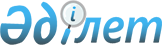 О бюджетах сел, поселка, сельских округов Карабалыкского района на 2020-2022 годы
					
			С истёкшим сроком
			
			
		
					Решение маслихата Карабалыкского района Костанайской области от 16 января 2020 года № 469. Зарегистрировано Департаментом юстиции Костанайской области 27 января 2020 года № 8921. Прекращено действие в связи с истечением срока
      В соответствии со статьей 75 Бюджетного кодекса Республики Казахстан от 4 декабря 2008 года, подпунктом 1) пункта 1 статьи 6 Закона Республики Казахстан от 23 января 2001 года "О местном государственном управлении и самоуправлении в Республике Казахстан" Карабалыкский районный маслихат РЕШИЛ:
      1. Утвердить бюджет поселка Карабалык на 2020-2022 годы согласно приложениям 1, 2 и 3 соответственно, в том числе на 2020 год в следующих объемах:
      1) доходы – 280 351,5 тысяча тенге, в том числе по:
      налоговым поступлениям – 37 192,0 тысячи тенге;
      неналоговым поступлениям – 90,0 тысяч тенге;
      поступлениям трансфертов – 243 069,5 тысяч тенге;
      2) затраты – 393 498,2 тысяч тенге;
      3) чистое бюджетное кредитование – 0,0 тысяч тенге;
      4) сальдо по операциям с финансовыми активами – 0,0 тысяч тенге;
      5) дефицит (профицит) бюджета – -113 146,7 тысяч тенге;
      6) финансирование дефицита (использование профицита) бюджета –113 146,7 тысяч тенге.
      Сноска. Пункт 1 – в редакции решения маслихата Карабалыкского района Костанайской области от 24.12.2020 № 553 (вводится в действие с 01.01.2020).


      2. Учесть, что в бюджете поселка Карабалык предусмотрен объем субвенций, передаваемых из районного бюджета на 2020 год в сумме 191087,0 тысяч тенге.
      3. Утвердить бюджет села Лесное на 2020-2022 годы согласно приложениям 4, 5 и 6 соответственно, в том числе на 2020 год в следующих объемах:
      1) доходы – 12 674,0 тысячи тенге, в том числе по:
      налоговым поступлениям – 747,0 тысяч тенге;
      неналоговым поступлениям – 2,0 тысячи тенге;
      поступлениям трансфертов – 11 925,0 тысяч тенге;
      2) затраты – 12 674,0 тысячи тенге;
      3) чистое бюджетное кредитование – 0,0 тысяч тенге;
      4) сальдо по операциям с финансовыми активами – 0,0 тысяч тенге;
      5) дефицит (профицит) бюджета – 0,0 тысяч тенге;
      6) финансирование дефицита (использование профицита) бюджета – 0,0 тысяч тенге.
      Сноска. Пункт 3 – в редакции решения маслихата Карабалыкского района Костанайской области от 24.12.2020 № 553 (вводится в действие с 01.01.2020).


      4. Учесть, что в бюджете села Лесное предусмотрен объем субвенций, передаваемых из районного бюджета на 2020 год в сумме 9570,0 тысяч тенге.
      5. Утвердить бюджет Тогузакского сельского округа на 2020-2022 годы согласно приложениям 7, 8 и 9 соответственно, в том числе на 2020 год в следующих объемах:
      1) доходы – 33 499,0 тысяч тенге, в том числе по:
      налоговым поступлениям – 2 918,0 тысяч тенге;
      неналоговым поступлениям – 10,0 тысяч тенге;
      поступлениям трансфертов – 30 571,0 тысяча тенге;
      2) затраты – 36 152,3 тысячи тенге;
      3) чистое бюджетное кредитование – 0,0 тысяч тенге;
      4) сальдо по операциям с финансовыми активами – 0,0 тысяч тенге;
      5) дефицит (профицит) бюджета – -2 653,3 тысячи тенге;
      6) финансирование дефицита (использование профицита) бюджета – 2 653,3 тысячи тенге.
      Сноска. Пункт 5 – в редакции решения маслихата Карабалыкского района Костанайской области от 24.12.2020 № 553 (вводится в действие с 01.01.2020).


      6. Учесть, что в бюджете Тогузакского сельского округа предусмотрен объем субвенций, передаваемых из районного бюджета на 2020 год в сумме 28665,0 тысяч тенге.
      Сноска. Пункт 6 – в редакции решения маслихата Карабалыкского района Костанайской области от 06.03.2020 № 475 (вводится в действие с 01.01.2020).


      7. Утвердить бюджет Белоглинского сельского округа на 2020-2022 годы согласно приложениям 10, 11 и 12 соответственно, в том числе на 2020 год в следующих объемах:
      1) доходы – 15 535,8 тысяч тенге, в том числе по:
      налоговым поступлениям – 1 670,0 тысяч тенге;
      неналоговым поступлениям – 89,0 тысяч тенге;
      поступлениям трансфертов – 13 776,8 тысяч тенге;
      2) затраты – 15 535,8 тысяч тенге;
      3) чистое бюджетное кредитование – 0,0 тысяч тенге;
      4) сальдо по операциям с финансовыми активами – 0,0 тысяч тенге;
      5) дефицит (профицит) бюджета – 0,0 тысяч тенге;
      6) финансирование дефицита (использование профицита) бюджета – 0,0 тысяч тенге.
      Сноска. Пункт 7 – в редакции решения маслихата Карабалыкского района Костанайской области от 24.12.2020 № 553 (вводится в действие с 01.01.2020).


      8. Учесть, что в бюджете Белоглинского сельского округа предусмотрен объем субвенций, передаваемых из районного бюджета на 2020 год в сумме 12327,0 тысяч тенге.
      9. Утвердить бюджет Боскольского сельского округа на 2020-2022 годы согласно приложениям 13, 14 и 15 соответственно, в том числе на 2020 год в следующих объемах:
      1) доходы – 23 847,8 тысяч тенге, в том числе по:
      налоговым поступлениям – 1 516,0 тысяч тенге;
      поступлениям трансфертов – 22 331,8 тысяча тенге;
      2) затраты – 23 847,8 тысяч тенге;
      3) чистое бюджетное кредитование – 0,0 тысяч тенге;
      4) сальдо по операциям с финансовыми активами – 0,0 тысяч тенге;
      5) дефицит (профицит) бюджета – 0,0 тысяч тенге;
      6) финансирование дефицита (использование профицита) бюджета – 0,0 тысяч тенге.
      Сноска. Пункт 9 – в редакции решения маслихата Карабалыкского района Костанайской области от 24.12.2020 № 553 (вводится в действие с 01.01.2020).


      10. Учесть, что в бюджете Боскольского сельского округа предусмотрен объем субвенций, передаваемых из районного бюджета на 2020 год в сумме 14824,0 тысячи тенге.
      11. Утвердить бюджет Бурлинского сельского округа на 2020-2022 годы согласно приложениям 16, 17 и 18 соответственно, в том числе на 2020 год в следующих объемах:
      1) доходы – 21 692,0 тысячи тенге, в том числе по:
      налоговым поступлениям – 746,0 тысяч тенге;
      неналоговым поступлениям – 70,0 тысяч тенге;
      поступлениям трансфертов – 20 876,0 тысяч тенге;
      2) затраты – 21 692,0 тысячи тенге;
      3) чистое бюджетное кредитование – 0,0 тысяч тенге;
      4) сальдо по операциям с финансовыми активами – 0,0 тысяч тенге;
      5) дефицит (профицит) бюджета – 0,0 тысяч тенге;
      6) финансирование дефицита (использование профицита) бюджета – 0,0 тысяч тенге.
      Сноска. Пункт 11 – в редакции решения маслихата Карабалыкского района Костанайской области от 24.12.2020 № 553 (вводится в действие с 01.01.2020).


      12. Учесть, что в бюджете Бурлинского сельского округа предусмотрен объем субвенций, передаваемых из районного бюджета на 2020 год в сумме 15689,0 тысяч тенге.
      13. Утвердить бюджет Михайловского сельского округа на 2020-2022 годы согласно приложениям 19, 20 и 21 соответственно, в том числе на 2020 год в следующих объемах:
      1) доходы – 18 227,0 тысяч тенге, в том числе по:
      налоговым поступлениям – 829,0 тысяч тенге;
      неналоговым поступлениям – 4,0 тысячи тенге;
      поступлениям трансфертов – 17 394,0 тысячи тенге;
      2) затраты – 18227,0 тысяч тенге;
      3) чистое бюджетное кредитование – 0,0 тысяч тенге;
      4) сальдо по операциям с финансовыми активами – 0,0 тысяч тенге;
      5) дефицит (профицит) бюджета – 0,0 тысяч тенге;
      6) финансирование дефицита (использование профицита) бюджета – 0,0 тысяч тенге.
      Сноска. Пункт 13 – в редакции решения маслихата Карабалыкского района Костанайской области от 24.12.2020 № 553 (вводится в действие с 01.01.2020).


      14. Учесть, что в бюджете Михайловского сельского округа предусмотрен объем субвенций, передаваемых из районного бюджета на 2020 год в сумме 17284,0 тысячи тенге.
      15. Утвердить бюджет Новотроицкого сельского округа на 2020-2022 годы согласно приложениям 22, 23 и 24 соответственно, в том числе на 2020 год в следующих объемах:
      1) доходы – 30 998,5 тысяч тенге, в том числе по:
      налоговым поступлениям – 1 294,0 тысячи тенге;
      неналоговым поступлениям – 50,0 тысяч тенге;
      поступлениям трансфертов – 29 654,5 тысячи тенге;
      2) затраты – 30 998,5 тысяч тенге;
      3) чистое бюджетное кредитование – 0,0 тысяч тенге;
      4) сальдо по операциям с финансовыми активами – 0,0 тысяч тенге;
      5) дефицит (профицит) бюджета – 0,0 тысяч тенге;
      6) финансирование дефицита (использование профицита) бюджета – 0,0 тысяч тенге.
      Сноска. Пункт 15 – в редакции решения маслихата Карабалыкского района Костанайской области от 24.12.2020 № 553 (вводится в действие с 01.01.2020).


      16. Учесть, что в бюджете Новотроицкого сельского округа предусмотрен объем субвенций, передаваемых из районного бюджета на 2020 год в сумме 23805,0 тысяч тенге.
      17. Утвердить бюджет села Победа на 2020-2022 годы согласно приложениям 25, 26 и 27 соответственно, в том числе на 2020 год в следующих объемах:
      1) доходы – 19 104,8 тысячи тенге, в том числе по:
      налоговым поступлениям – 236,0 тысяч тенге;
      поступлениям трансфертов – 18 868,8 тысяч тенге;
      2) затраты – 19 104,8 тысячи тенге;
      3) чистое бюджетное кредитование – 0,0 тысяч тенге;
      4) сальдо по операциям с финансовыми активами – 0,0 тысяч тенге;
      5) дефицит (профицит) бюджета – 0,0 тысяч тенге;
      6) финансирование дефицита (использование профицита) бюджета – 0,0 тысяч тенге.
      Сноска. Пункт 17 – в редакции решения маслихата Карабалыкского района Костанайской области от 24.12.2020 № 553 (вводится в действие с 01.01.2020).


      18. Учесть, что в бюджете села Победа предусмотрен объем субвенций, передаваемых из районного бюджета на 2020 год в сумме 18075,0 тысяч тенге.
      Сноска. Пункт 18 с изменением, внесенным решением маслихата Карабалыкского района Костанайской области от 06.03.2020 № 475 (вводится в действие с 01.01.2020).


      19. Утвердить бюджет Кособинского сельского округа на 2020-2022 годы согласно приложениям 28, 29 и 30 соответственно, в том числе на 2020 год в следующих объемах:
      1) доходы – 19 354,7 тысячи тенге, в том числе по:
      налоговым поступлениям – 5 122,0 тысячи тенге;
      неналоговым поступлениям – 35,0 тысяч тенге;
      поступлениям трансфертов – 14 197,7 тысяч тенге;
      2) затраты – 19 354,7 тысячи тенге;
      3) чистое бюджетное кредитование – 0,0 тысяч тенге;
      4) сальдо по операциям с финансовыми активами – 0,0 тысяч тенге;
      5) дефицит (профицит) бюджета – 0,0 тысяч тенге;
      6) финансирование дефицита (использование профицита) бюджета – 0,0 тысяч тенге.
      Сноска. Пункт 19 – в редакции решения маслихата Карабалыкского района Костанайской области от 24.12.2020 № 553 (вводится в действие с 01.01.2020).


      20. Учесть, что в бюджете Кособинского сельского округа предусмотрен объем субвенций, передаваемых из районного бюджета на 2020 год в сумме 13439,0 тысяч тенге 
      Сноска. Пункт 20 – в редакции решения маслихата Карабалыкского района Костанайской области от 06.03.2020 № 475 (вводится в действие с 01.01.2020).


      21. Утвердить бюджет Смирновского сельского округа на 2020-2022 годы согласно приложениям 31, 32 и 33 соответственно, в том числе на 2020 год в следующих объемах:
      1) доходы – 25 178,4 тысяч тенге, в том числе по:
      налоговым поступлениям – 1 453,0 тысячи тенге;
      неналоговым поступлениям – 29,0 тысяч тенге;
      поступлениям трансфертов – 23 696,4 тысяч тенге;
      2) затраты – 25 178,4 тысяч тенге;
      3) чистое бюджетное кредитование – 0,0 тысяч тенге;
      4) сальдо по операциям с финансовыми активами – 0,0 тысяч тенге;
      5) дефицит (профицит) бюджета – 0,0 тысяч тенге;
      6) финансирование дефицита (использование профицита) бюджета – 0,0 тысяч тенге.
      Сноска. Пункт 21 – в редакции решения маслихата Карабалыкского района Костанайской области от 24.12.2020 № 553 (вводится в действие с 01.01.2020).


      22. Учесть, что в бюджете Смирновского сельского округа предусмотрен объем субвенций, передаваемых из районного бюджета на 2020 год в сумме 17554,0 тысячи тенге.
      23. Утвердить бюджет Станционного сельского округа на 2020-2022 годы согласно приложению 34, 35 и 36 соответственно, в том числе на 2020 год в следующих объемах:
      1) доходы – 22 925,0 тысяч тенге, в том числе по:
      налоговым поступлениям – 2 315,0 тысяч тенге;
      поступлениям трансфертов – 20 610,0 тысяч тенге;
      2) затраты – 22 925,0 тысяч тенге;
      3) чистое бюджетное кредитование – 0,0 тысяч тенге;
      4) сальдо по операциям с финансовыми активами – 0,0 тысяч тенге;
      5) дефицит (профицит) бюджета – 0,0 тысяч тенге;
      6) финансирование дефицита (использование профицита) бюджета – 0,0 тысяч тенге.
      Сноска. Пункт 23 – в редакции решения маслихата Карабалыкского района Костанайской области от 24.12.2020 № 553 (вводится в действие с 01.01.2020).


      24. Учесть, что в бюджете Станционного сельского округа предусмотрен объем субвенций, передаваемых из районного бюджета на 2020 год в сумме 12276,0 тысяч тенге.
      25. Утвердить бюджет Урнекского сельского округа на 2020-2022 годы согласно приложению 37, 38 и 39 соответственно, в том числе на 2020 год в следующих объемах:
      1) доходы – 13 857,0 тысяч тенге, в том числе по:
      налоговым поступлениям – 903,0 тысячи тенге;
      неналоговым поступлениям – 4,0 тысячи тенге;
      поступлениям трансфертов – 12 950,0 тысяч тенге;
      2) затраты – 13 857,0 тысяч тенге;
      3) чистое бюджетное кредитование – 0,0 тысяч тенге;
      4) сальдо по операциям с финансовыми активами – 0,0 тысяч тенге;
      5) дефицит (профицит) бюджета – 0,0 тысяч тенге;
      6) финансирование дефицита (использование профицита) бюджета – 0,0 тысяч тенге.
      Сноска. Пункт 25 – в редакции решения маслихата Карабалыкского района Костанайской области от 24.12.2020 № 553 (вводится в действие с 01.01.2020).


      26. Учесть, что в бюджете Урнекского сельского округа предусмотрен объем субвенций, передаваемых из районного бюджета на 2020 год в сумме 9911,0 тысяч тенге.
      27. Исключен решением маслихата Карабалыкского района Костанайской области от 06.03.2020 № 475 (вводится в действие с 01.01.2020).

      28. Исключен решением маслихата Карабалыкского района Костанайской области от 06.03.2020 № 475 (вводится в действие с 01.01.2020).

      29. Исключен решением маслихата Карабалыкского района Костанайской области от 06.03.2020 № 475 (вводится в действие с 01.01.2020).

      30. Исключен решением маслихата Карабалыкского района Костанайской области от 06.03.2020 № 475 (вводится в действие с 01.01.2020).


      31. Настоящее решение вводится в действие с 1 января 2020 года. Бюджет поселка Карабалык Карабалыкского района на 2020 год
      Сноска. Приложение 1 – в редакции решения маслихата Карабалыкского района Костанайской области от 24.12.2020 № 553 (вводится в действие с 01.01.2020). Бюджет поселка Карабалык Карабалыкского района на 2021 год Бюджет поселка Карабалык Карабалыкского района на 2022 год Бюджет села Лесное Карабалыкского района на 2020 год
      Сноска. Приложение 4 – в редакции решения маслихата Карабалыкского района Костанайской области от 24.12.2020 № 553 (вводится в действие с 01.01.2020). Бюджет села Лесное Карабалыкского района на 2021 год Бюджет села Лесное Карабалыкского района на 2022 год Бюджет Тогузакского сельского округа Карабалыкского района на 2020 год
      Сноска. Приложение 7 – в редакции решения маслихата Карабалыкского района Костанайской области от 24.12.2020 № 553 (вводится в действие с 01.01.2020). Бюджет Тогузакского сельского округа Карабалыкского района на 2021 год
      Сноска. Приложение 8 – в редакции решения маслихата Карабалыкского района Костанайской области от 06.03.2020 № 475 (вводится в действие с 01.01.2020). Бюджет Тогузакского сельского округа Карабалыкского района на 2022 год
      Сноска. Приложение 9 – в редакции решения маслихата Карабалыкского района Костанайской области от 06.03.2020 № 475 (вводится в действие с 01.01.2020). Бюджет Белоглинского сельского округа Карабалыкского района на 2020 год
      Сноска. Приложение 10 – в редакции решения маслихата Карабалыкского района Костанайской области от 24.12.2020 № 553 (вводится в действие с 01.01.2020). Бюджет Белоглинского сельского округа Карабалыкского района на 2021 год Бюджет Белоглинского сельского округа Карабалыкского района на 2022 год Бюджет Боскольского сельского округа Карабалыкского района на 2020 год
      Сноска. Приложение 13 – в редакции решения маслихата Карабалыкского района Костанайской области от 24.12.2020 № 553 (вводится в действие с 01.01.2020). Бюджет Боскольского сельского округа Карабалыкского района на 2021 год Бюджет Боскольского сельского округа Карабалыкского района на 2022 год Бюджет Бурлинского сельского округа Карабалыкского района на 2020 год
      Сноска. Приложение 16 – в редакции решения маслихата Карабалыкского района Костанайской области от 24.12.2020 № 553 (вводится в действие с 01.01.2020). Бюджет Бурлинского сельского округа Карабалыкского района на 2021 год Бюджет Бурлинского сельского округа Карабалыкского района на 2022 год Бюджет Михайловского сельского округа Карабалыкского района на 2020 год
      Сноска. Приложение 19 – в редакции решения маслихата Карабалыкского района Костанайской области от 24.12.2020 № 553 (вводится в действие с 01.01.2020). Бюджет Михайловского сельского округа Карабалыкского района на 2021 год Бюджет Михайловского сельского округа Карабалыкского района на 2022 год Бюджет Новотроицкого сельского округа Карабалыкского района на 2020 год
      Сноска. Приложение 22 – в редакции решения маслихата Карабалыкского района Костанайской области от 24.12.2020 № 553 (вводится в действие с 01.01.2020). Бюджет Новотроицкого сельского округа Карабалыкского района на 2021 год Бюджет Новотроицкого сельского округа Карабалыкского района на 2022 год Бюджет села Победа Карабалыкского района на 2020 год
      Сноска. Приложение 25 – в редакции решения маслихата Карабалыкского района Костанайской области от 24.12.2020 № 553 (вводится в действие с 01.01.2020). Бюджет села Победа Карабалыкского района на 2021 год
      Сноска. Приложение 26 – в редакции решения маслихата Карабалыкского района Костанайской области от 06.03.2020 № 475 (вводится в действие с 01.01.2020). Бюджет села Победа Карабалыкского района на 2022 год
      Сноска. Приложение 27 – в редакции решения маслихата Карабалыкского района Костанайской области от 06.03.2020 № 475 (вводится в действие с 01.01.2020). Бюджет Кособинского сельского округа Карабалыкского района на 2020 год
      Сноска. Приложение 28 – в редакции решения маслихата Карабалыкского района Костанайской области от 24.12.2020 № 553 (вводится в действие с 01.01.2020). Бюджет Кособинского сельского округа Карабалыкского района на 2021 год
      Сноска. Приложение 29 – в редакции решения маслихата Карабалыкского района Костанайской области от 06.03.2020 № 475 (вводится в действие с 01.01.2020). Бюджет Кособинского сельского округа Карабалыкского района на 2022 год
      Сноска. Приложение 30 – в редакции решения маслихата Карабалыкского района Костанайской области от 06.03.2020 № 475 (вводится в действие с 01.01.2020). Бюджет Смирновского сельского округа Карабалыкского района на 2020 год
      Сноска. Приложение 31 – в редакции решения маслихата Карабалыкского района Костанайской области от 24.12.2020 № 553 (вводится в действие с 01.01.2020). Бюджет Смирновского сельского округа Карабалыкского района на 2021 год Бюджет Смирновского сельского округа Карабалыкского района на 2022 год Бюджет Станционного сельского округа Карабалыкского района на 2020 год
      Сноска. Приложение 34 – в редакции решения маслихата Карабалыкского района Костанайской области от 24.12.2020 № 553 (вводится в действие с 01.01.2020). Бюджет Станционного сельского округа Карабалыкского района на 2021 год Бюджет Станционного сельского округа Карабалыкского района на 2022 год Бюджет Урнекского сельского округа Карабалыкского района на 2020 год
      Сноска. Приложение 37 – в редакции решения маслихата Карабалыкского района Костанайской области от 24.12.2020 № 553 (вводится в действие с 01.01.2020). Бюджет Урнекского сельского округа Карабалыкского района на 2021 год Бюджет Урнекского сельского округа Карабалыкского района на 2022 год Бюджет Славенского сельского округа Карабалыкского района на 2020 год
      Сноска. Приложение 40 исключено решением маслихата Карабалыкского района Костанайской области от 06.03.2020 № 475 (вводится в действие с 01.01.2020). Бюджет Славенского сельского округа Карабалыкского района на 2021 год
      Сноска. Приложение 41 исключено решением маслихата Карабалыкского района Костанайской области от 06.03.2020 № 475 (вводится в действие с 01.01.2020). Бюджет Славенского сельского округа Карабалыкского района на 2022 год
      Сноска. Приложение 42 исключено решением маслихата Карабалыкского района Костанайской области от 06.03.2020 № 475 (вводится в действие с 01.01.2020). Бюджет Кустанайского сельского округа Карабалыкского района на 2020 год
      Сноска. Приложение 43 исключено решением маслихата Карабалыкского района Костанайской области от 06.03.2020 № 475 (вводится в действие с 01.01.2020). Бюджет Кустанайского сельского округа Карабалыкского района на 2021 год
      Сноска. Приложение 44 исключено решением маслихата Карабалыкского района Костанайской области от 06.03.2020 № 475 (вводится в действие с 01.01.2020). Бюджет Кустанайского сельского округа Карабалыкского района на 2022 год
      Сноска. Приложение 45 исключено решением маслихата Карабалыкского района Костанайской области от 06.03.2020 № 475 (вводится в действие с 01.01.2020).
					© 2012. РГП на ПХВ «Институт законодательства и правовой информации Республики Казахстан» Министерства юстиции Республики Казахстан
				
      Исполняющая обязанности секретаря районного маслихата, председатель сессии 

Г. Балбаева
Приложение 1
к решению Карабалыкского
районного маслихата
от 16 января 2020 года
№ 469
Категория
Категория
Категория
Категория
Категория
Сумма, тысяч тенге
Класс
Класс
Класс
Класс
Сумма, тысяч тенге
Подкласс
Подкласс
Подкласс
Сумма, тысяч тенге
Наименование
Сумма, тысяч тенге
1
2
3
4
5
6
I. Доходы
280351,5
1
Налоговые поступления
37192,0
01
Подоходный налог 
27868,0
2
Индивидуальный подоходный налог 
27868,0
04
Налоги на собственность
9324,0
1
Налоги на имущество
791,0
3
Земельный налог
1738,0
4
Налог на транспортные средства
6795,0
2
Неналоговые поступления
90,0
01
Доходы от государственной собственности
90,0
1
Поступления части чистого дохода государственных предприятий
83,0
5
Доходы от аренды имущества, находящегося в государственной собственности
7,0
4
Поступления трансфертов
243069,5
02
Трансферты из вышестоящих органов государственного управления
243069,5
3
Трансферты из районного (города областного значения) бюджета
243069,5
Функциональная группа
Функциональная группа
Функциональная группа
Функциональная группа
Функциональная группа
Сумма, тысяч тенге
Функциональная подгруппа
Функциональная подгруппа
Функциональная подгруппа
Функциональная подгруппа
Сумма, тысяч тенге
Администратор бюджетных программ
Администратор бюджетных программ
Администратор бюджетных программ
Сумма, тысяч тенге
Программа
Программа
Сумма, тысяч тенге
Наименование
Сумма, тысяч тенге
1
2
3
4
5
6
II. Затраты
393498,2
01
Государственные услуги общего характера
51522,1
1
Представительные, исполнительные и другие органы, выполняющие общие функции государственного управления
51522,1
124
Аппарат акима города районного значения, села, поселка, сельского округа
51522,1
001
Услуги по обеспечению деятельности акима города районного значения, села, поселка, сельского округа
45914,7
022
Капитальные расходы государственного органа
5607,4
04
Образование
172735,0
1
Дошкольное воспитание и обучение
172735,0
124
Аппарат акима города районного значения, села, поселка, сельского округа
172735,0
004
Дошкольное воспитание и обучение и организация медицинского обслуживания в организациях дошкольного воспитания и обучения
172735,0
07
Жилищно-коммунальное хозяйство
44390,1
3
Благоустройство населенных пунктов
44390,1
124
Аппарат акима города районного значения, села, поселка, сельского округа
44390,1
008
Освещение улиц в населенных пунктах
15450,0
009
Обеспечение санитарии населенных пунктов
8200,0
010
Содержание мест захоронений и погребение безродных
605,0
011
Благоустройство и озеленение населенных пунктов
20135,1
12
Транспорт и коммуникации
122450,8
1
Автомобильный транспорт
122450,8
124
Аппарат акима города районного значения, села, поселка, сельского округа
122450,8
013
Обеспечение функционирования автомобильных дорог в городах районного значения, селах, поселках, сельских округах
23896,3
045
Капитальный и средний ремонт автомобильных дорог в городах районного значения, селах, поселках, сельских округов.
98554,5
15
Трансферты
2400,2
1
Трансферты
2400,2
124
Аппарат акима города районного значения, села, поселка, сельского округа
2400,2
048
Возврат неиспользованных (недоиспользованных) целевых трансфертов
0,2
051
Целевые текущие трансферты из нижестоящего бюджета на компенсацию потерь вышестоящего бюджета в связи с изменением законодательства
2400,0
III. Чистое бюджетное кредитование
0,0
IV. Сальдо по операциям с финансовыми активами
0,0
V. Дефицит (профицит) бюджета
-113146,7
VI. Финансирование дефицита (использование профицита) бюджета
113146,7Приложение 2
к решению Карабалыкского
районного маслихата
от 16 января 2020 года
№ 469
Категория
Категория
Категория
Категория
Категория
Сумма, тысяч тенге
Класс
Класс
Класс
Класс
Сумма, тысяч тенге
Подкласс
Подкласс
Подкласс
Сумма, тысяч тенге
Наименование
Сумма, тысяч тенге
1
2
3
4
5
6
I. Доходы
225664,0
1
Налоговые поступления
33313,0
01
Подоходный налог 
8973,0
2
Индивидуальный подоходный налог 
8973,0
04
Налоги на собственность
24339,0
1
Налоги на имущество
613,0
3
Земельный налог
1450,0
4
Налог на транспортные средства
22276,0
2
Неналоговые поступления
80,0
01
Доходы от государственной собственности
80,0
5
Доходы от аренды имущества, находящегося в государственной собственности
80,0
4
Поступления трансфертов
192272,0
02
Трансферты из вышестоящих органов государственного управления
192272,0
3
Трансферты из районного (города областного значения) бюджета
192272,0
Функциональная группа
Функциональная группа
Функциональная группа
Функциональная группа
Функциональная группа
Сумма, тысяч тенге
Функциональная подгруппа
Функциональная подгруппа
Функциональная подгруппа
Функциональная подгруппа
Сумма, тысяч тенге
Администратор бюджетных программ
Администратор бюджетных программ
Администратор бюджетных программ
Сумма, тысяч тенге
Программа
Программа
Сумма, тысяч тенге
Наименование
Сумма, тысяч тенге
1
2
3
4
5
6
II. Затраты
225664,0
01
Государственные услуги общего характера
29765,0
1
Представительные, исполнительные и другие органы, выполняющие общие функции государственного управления
29765,0
124
Аппарат акима города районного значения, села, поселка, сельского округа
29765,0
001
Услуги по обеспечению деятельности акима города районного значения, села, поселка, сельского округа
29765,0
04
Образование
154398,0
1
Дошкольное воспитание и обучение
154398,0
124
Аппарат акима города районного значения, села, поселка, сельского округа
154398,0
004
Дошкольное воспитание и обучение и организация медицинского обслуживания в организациях дошкольного воспитания и обучения
154398,0
07
Жилищно-коммунальное хозяйство
36301,0
3
Благоустройство населенных пунктов
36301,0
124
Аппарат акима города районного значения, села, поселка, сельского округа
36301,0
008
Освещение улиц в населенных пунктах
15600,0
009
Обеспечение санитарии в населенных пунктах
7800,0
010
Содержание мест захоронений и погребение безродных
629,0
011
Благоустройство и озеленение населенных пунктов
12272,0
12
Транспорт и коммуникации
5200,0
1
Автомобильный транспорт
5200,0
124
Аппарат акима города районного значения, села, поселка, сельского округа
5200,0
013
Обеспечение функционирования автомобильных дорог в городах районного значения, селах, поселках, сельских округах
5200,0
III. Чистое бюджетное кредитование
0,0
IV. Сальдо по операциям с финансовыми активами
0,0
V. Дефицит (профицит) бюджета
0,0
VI. Финансирование дефицита (использование профицита) бюджета
0,0Приложение 3
к решению Карабалыкского
районного маслихата
от 16 января 2020 года
№ 469
Категория
Категория
Категория
Категория
Категория
Сумма, тысяч тенге
Класс
Класс
Класс
Класс
Сумма, тысяч тенге
Подкласс
Подкласс
Подкласс
Сумма, тысяч тенге
Наименование
Сумма, тысяч тенге
1
2
3
4
5
6
I. Доходы
227194,0
1
Налоговые поступления
34219,0
01
Подоходный налог 
9780,0
2
Индивидуальный подоходный налог 
9780,0
04
Налоги на собственность
24439,0
1
Налоги на имущество
613,0
3
Земельный налог
1450,0
4
Налог на транспортные средства
22376,0
2
Неналоговые поступления
95,0
01
Доходы от государственной собственности
95,0
5
Доходы от аренды имущества, находящегося в государственной собственности
95,0
4
Поступления трансфертов
192880,0
02
Трансферты из вышестоящих органов государственного управления
192880,0
3
Трансферты из районного (города областного значения) бюджета
192880,0
Функциональная группа
Функциональная группа
Функциональная группа
Функциональная группа
Функциональная группа
Сумма, тысяч тенге
Функциональная подгруппа
Функциональная подгруппа
Функциональная подгруппа
Функциональная подгруппа
Сумма, тысяч тенге
Администратор бюджетных программ
Администратор бюджетных программ
Администратор бюджетных программ
Сумма, тысяч тенге
Программа
Программа
Сумма, тысяч тенге
Наименование
Сумма, тысяч тенге
1
2
3
4
5
6
II. Затраты
227194,0
01
Государственные услуги общего характера
29883,0
1
Представительные, исполнительные и другие органы, выполняющие общие функции государственного управления
29883,0
124
Аппарат акима города районного значения, села, поселка, сельского округа
29883,0
001
Услуги по обеспечению деятельности акима города районного значения, села, поселка, сельского округа
29883,0
04
Образование
155012,0
1
Дошкольное воспитание и обучение
155012,0
124
Аппарат акима города районного значения, села, поселка, сельского округа
155012,0
004
Дошкольное воспитание и обучение и организация медицинского обслуживания в организациях дошкольного воспитания и обучения
155012,0
07
Жилищно-коммунальное хозяйство
36999,0
3
Благоустройство населенных пунктов
36999,0
124
Аппарат акима города районного значения, села, поселка, сельского округа
36999,0
008
Освещение улиц в населенных пунктах
15900,0
009
Обеспечение санитарии в населенных пунктах
7950,0
010
Содержание мест захоронений и погребение безродных
641,0
011
Благоустройство и озеленение населенных пунктов
12508,0
12
Транспорт и коммуникации
5300,0
1
Автомобильный транспорт
5300,0
124
Аппарат акима города районного значения, села, поселка, сельского округа
5300,0
013
Обеспечение функционирования автомобильных дорог в городах районного значения, селах, поселках, сельских округах
5300,0
III. Чистое бюджетное кредитование
0,0
IV. Сальдо по операциям с финансовыми активами
0,0
V. Дефицит (профицит) бюджета
0,0
VI. Финансирование дефицита (использование профицита) бюджета
0,0Приложение 4
к решению Карабалыкского
районного маслихата
от 16 января 2020 года
№ 469
Категория
Категория
Категория
Категория
Категория
Сумма, тысяч тенге
Класс
Класс
Класс
Класс
Сумма, тысяч тенге
Подкласс
Подкласс
Подкласс
Сумма, тысяч тенге
Наименование
Сумма, тысяч тенге
1
2
3
4
5
6
I. Доходы
12674,0
1
Налоговые поступления
747,0
01
Подоходный налог 
13,0
2
Индивидуальный подоходный налог 
13,0
04
Налоги на собственность
734,0
1
Налоги на имущество
26,0
3
Земельный налог
195,0
4
Налог на транспортные средства
513,0
2
Неналоговые поступления
2,0
06
Прочие неналоговые поступления
2,0
1
Прочие неналоговые поступления
2,0
4
Поступления трансфертов
11925,0
02
Трансферты из вышестоящих органов государственного управления
11925,0
3
Трансферты из районного (города областного значения) бюджета
11925,0
Функциональная группа
Функциональная группа
Функциональная группа
Функциональная группа
Функциональная группа
Сумма, тысяч тенге
Функциональная подгруппа
Функциональная подгруппа
Функциональная подгруппа
Функциональная подгруппа
Сумма, тысяч тенге
Администратор бюджетных программ
Администратор бюджетных программ
Администратор бюджетных программ
Сумма, тысяч тенге
Программа
Программа
Сумма, тысяч тенге
Наименование
Сумма, тысяч тенге
1
2
3
4
5
6
II. Затраты
12674,0
01
Государственные услуги общего характера
11924,0
1
Представительные, исполнительные и другие органы, выполняющие общие функции государственного управления
11924,0
124
Аппарат акима города районного значения, села, поселка, сельского округа
11924,0
001
Услуги по обеспечению деятельности акима города районного значения, села, поселка, сельского округа
11334,0
022
Капитальные расходы государственного органа
590,0
07
Жилищно-коммунальное хозяйство
350,0
3
Благоустройство населенных пунктов
350,0
124
Аппарат акима города районного значения, села, поселка, сельского округа
350,0
008
Освещение улиц в населенных пунктах
150,0
011
Благоустройство и озеленение населенных пунктов
200,0
12
Транспорт и коммуникации
300,0
1
Автомобильный транспорт
300,0
124
Аппарат акима города районного значения, села, поселка, сельского округа
300,0
013
Обеспечение функционирования автомобильных дорог в городах районного значения, селах, поселках, сельских округах
300,0
15
Трансферты
100,0
1
Трансферты
100,0
124
Аппарат акима города районного значения, села, поселка, сельского округа
100,0
051
Целевые текущие трансферты из нижестоящего бюджета на компенсацию потерь вышестоящего бюджета в связи с изменением законодательства
100,0
III. Чистое бюджетное кредитование
0,0
IV. Сальдо по операциям с финансовыми активами
0,0
V. Дефицит (профицит) бюджета
0,0
VI. Финансирование дефицита (использование профицита) бюджета
0,0Приложение 5
к решению Карабалыкского
районного маслихата
от 16 января 2020 года
№ 469
Категория
Категория
Категория
Категория
Категория
Сумма, тысяч тенге
Класс
Класс
Класс
Класс
Сумма, тысяч тенге
Подкласс
Подкласс
Подкласс
Сумма, тысяч тенге
Наименование
Сумма, тысяч тенге
1
2
3
4
5
6
I. Доходы
10458,0
1
Налоговые поступления
1461,0
01
Подоходный налог 
24,0
2
Индивидуальный подоходный налог 
24,0
04
Налоги на собственность
1437,0
1
Налоги на имущество
354,0
3
Земельный налог
107,0
4
Налог на транспортные средства
976,0
2
Неналоговые поступления
2,0
01
Доходы от государственной собственности
2,0
5
Доходы от аренды имущества, находящегося в государственной собственности
2,0
4
Поступления трансфертов
8995,0
02
Трансферты из вышестоящих органов государственного управления
8995,0
3
Трансферты из районного (города областного значения) бюджета
8995,0
Функциональная группа
Функциональная группа
Функциональная группа
Функциональная группа
Функциональная группа
Сумма, тысяч тенге
Функциональная подгруппа
Функциональная подгруппа
Функциональная подгруппа
Функциональная подгруппа
Сумма, тысяч тенге
Администратор бюджетных программ
Администратор бюджетных программ
Администратор бюджетных программ
Сумма, тысяч тенге
Программа
Программа
Сумма, тысяч тенге
Наименование
Сумма, тысяч тенге
1
2
3
4
5
6
II. Затраты
10458,0
01
Государственные услуги общего характера
9678,0
1
Представительные, исполнительные и другие органы, выполняющие общие функции государственного управления
9678,0
124
Аппарат акима города районного значения, села, поселка, сельского округа
9678,0
001
Услуги по обеспечению деятельности акима города районного значения, села, поселка, сельского округа
9678,0
07
Жилищно-коммунальное хозяйство
468,0
3
Благоустройство населенных пунктов
468,0
124
Аппарат акима города районного значения, села, поселка, сельского округа
468,0
008
Освещение улиц в населенных пунктах
198,0
010
Содержание мест захоронений и погребение безродных
62,0
011
Благоустройство и озеленение населенных пунктов
208,0
12
Транспорт и коммуникации
312,0
1
Автомобильный транспорт
312,0
124
Аппарат акима города районного значения, села, поселка, сельского округа
312,0
013
Обеспечение функционирования автомобильных дорог в городах районного значения, селах, поселках, сельских округах
312,0
III. Чистое бюджетное кредитование
0,0
IV. Сальдо по операциям с финансовыми активами
0,0
V. Дефицит (профицит) бюджета
0,0
VI. Финансирование дефицита (использование профицита) бюджета
0,0Приложение 6
к решению Карабалыкского
районного маслихата
от 16 января 2020 года
№ 469
Категория
Категория
Категория
Категория
Категория
Сумма, тысяч тенге
Класс
Класс
Класс
Класс
Сумма, тысяч тенге
Подкласс
Подкласс
Подкласс
Сумма, тысяч тенге
Наименование
1
2
3
4
5
6
I. Доходы
10508,0
1
Налоговые поступления
1461,0
01
Подоходный налог 
24,0
2
Индивидуальный подоходный налог 
24,0
04
Налоги на собственность
1437,0
1
Налоги на имущество
354,0
3
Земельный налог
107
4
Налог на транспортные средства
976,0
4
Поступления трансфертов
9047,0
02
Трансферты из вышестоящих органов государственного управления
9047,0
3
Трансферты из районного (города областного значения) бюджета
9047,0
Функциональная группа
Функциональная группа
Функциональная группа
Функциональная группа
Функциональная группа
Сумма, тысяч тенге
Функциональная подгруппа
Функциональная подгруппа
Функциональная подгруппа
Функциональная подгруппа
Сумма, тысяч тенге
Администратор бюджетных программ
Администратор бюджетных программ
Администратор бюджетных программ
Сумма, тысяч тенге
Программа
Программа
Сумма, тысяч тенге
Наименование
Сумма, тысяч тенге
1
2
3
4
5
6
II. Затраты
10508,0
01
Государственные услуги общего характера
9713,0
1
Представительные, исполнительные и другие органы, выполняющие общие функции государственного управления
9713,0
124
Аппарат акима города районного значения, села, поселка, сельского округа
9713,0
001
Услуги по обеспечению деятельности акима города районного значения, села, поселка, сельского округа
9713,0
07
Жилищно-коммунальное хозяйство
477,0
3
Благоустройство населенных пунктов
477,0
124
Аппарат акима города районного значения, села, поселка, сельского округа
477,0
008
Освещение улиц в населенных пунктах
201,0
010
Содержание мест захоронений и погребение безродных
64,0
011
Благоустройство и озеленение населенных пунктов
212,0
12
Транспорт и коммуникации
318,0
1
Автомобильный транспорт
318,0
124
Аппарат акима города районного значения, села, поселка, сельского округа
318,0
013
Обеспечение функционирования автомобильных дорог в городах районного значения, селах, поселках, сельских округах
318,0
III. Чистое бюджетное кредитование
0,0
IV. Сальдо по операциям с финансовыми активами
0,0
V. Дефицит (профицит) бюджета
0,0
VI. Финансирование дефицита (использование профицита) бюджета
0,0Приложение 7
к решению Карабалыкского
районного маслихата
от 16 января 2020 года
№ 469
Категория
Категория
Категория
Категория
Категория
Сумма, тысяч тенге
Класс
Класс
Класс
Класс
Сумма, тысяч тенге
Подкласс
Подкласс
Подкласс
Сумма, тысяч тенге
Наименование
Сумма, тысяч тенге
1
2
3
4
5
6
I. Доходы
33499,0
1
Налоговые поступления
2918,0
01
Подоходный налог 
749,0
2
Индивидуальный подоходный налог 
749,0
04
Налоги на собственность
2169,0
1
Налоги на имущество
88,0
3
Земельный налог
499,0
4
Налог на транспортные средства
1582,0
2
Неналоговые поступления
10,0
06
Прочие неналоговые поступления
10,0
1
Прочие неналоговые поступления
10,0
4
Поступления трансфертов
30571,0
02
Трансферты из вышестоящих органов государственного управления
30571,0
3
Трансферты из районного (города областного значения) бюджета
30571,0
Функциональная группа
Функциональная группа
Функциональная группа
Функциональная группа
Функциональная группа
Сумма, тысяч тенге
Функциональная подгруппа
Функциональная подгруппа
Функциональная подгруппа
Функциональная подгруппа
Сумма, тысяч тенге
Администратор бюджетных программ
Администратор бюджетных программ
Администратор бюджетных программ
Сумма, тысяч тенге
Программа
Программа
Сумма, тысяч тенге
Наименование
Сумма, тысяч тенге
1
2
3
4
5
6
II. Затраты
36152,3
01
Государственные услуги общего характера
27001,8
1
Представительные, исполнительные и другие органы, выполняющие общие функции государственного управления
27001,8
124
Аппарат акима города районного значения, села, поселка, сельского округа
27001,8
001
Услуги по обеспечению деятельности акима города районного значения, села, поселка, сельского округа
21601,8
022
Капитальные расходы государственного органа
5400,0
07
Жилищно-коммунальное хозяйство
3008,0
3
Благоустройство населенных пунктов
3008,0
124
Аппарат акима города районного значения, села, поселка, сельского округа
3008,0
008
Освещение улиц в населенных пунктах
2178,0
010
Содержание мест захоронений и погребение безродных
130,0
011
Благоустройство и озеленение населенных пунктов
700,0
12
Транспорт и коммуникации
2046,9
1
Автомобильный транспорт
2046,9
124
Аппарат акима города районного значения, села, поселка, сельского округа
2046,9
013
Обеспечение функционирования автомобильных дорог в городах районного значения, селах, поселках, сельских округах
2046,9
15
Трансферты
4095,6
1
Трансферты
4095,6
124
Аппарат акима города районного значения, села, поселка, сельского округа
4095,6
048
Возврат неиспользованных (недоиспользованных) целевых трансфертов
0,4
051
Целевые текущие трансферты из нижестоящего бюджета на компенсацию потерь вышестоящего бюджета в связи с изменением законодательства
4095,2
III. Чистое бюджетное кредитование
0,0
IV. Сальдо по операциям с финансовыми активами
0,0
V. Дефицит (профицит) бюджета
-2653,3
VI. Финансирование дефицита (использование профицита) бюджета
2653,3Приложение 8
к решению Карабалыкского
районного маслихата
от 16 января 2020 года
№ 469
Категория
Категория
Категория
Категория
Категория
Сумма, тысяч тенге
Класс
Класс
Класс
Класс
Сумма, тысяч тенге
Подкласс
Подкласс
Подкласс
Сумма, тысяч тенге
Наименование
Сумма, тысяч тенге
1
2
3
4
5
6
I. Доходы
35961,0
1
Налоговые поступления
5505,0
04
Налоги на собственность
5505,0
1
Налоги на имущество
127,0
3
Земельный налог
458,0
4
Налог на транспортные средства
4920,0
2
Неналоговые поступления
10,0
01
Доходы от государственной собственности
10,0
5
Доходы от аренды имущества, находящегося в государственной собственности
10,0
4
Поступления трансфертов
30446,0
02
Трансферты из вышестоящих органов государственного управления
30446,0
3
Трансферты из районного (города областного значения) бюджета
30446,0
Функциональная группа
Функциональная группа
Функциональная группа
Функциональная группа
Функциональная группа
Сумма, тысяч тенге
Функциональная подгруппа
Функциональная подгруппа
Функциональная подгруппа
Функциональная подгруппа
Сумма, тысяч тенге
Администратор бюджетных программ
Администратор бюджетных программ
Администратор бюджетных программ
Сумма, тысяч тенге
Программа
Программа
Сумма, тысяч тенге
Наименование
Сумма, тысяч тенге
1
2
3
4
5
6
II. Затраты
35961,0
01
Государственные услуги общего характера
32099,0
1
Представительные, исполнительные и другие органы, выполняющие общие функции государственного управления
32099,0
124
Аппарат акима города районного значения, села, поселка, сельского округа
32099,0
001
Услуги по обеспечению деятельности акима города районного значения, села, поселка, сельского округа
32099,0
07
Жилищно-коммунальное хозяйство
1990,0
3
Благоустройство населенных пунктов
1990,0
124
Аппарат акима города районного значения, села, поселка, сельского округа
1990,0
008
Освещение улиц в населенных пунктах
1138,0
010
Содержание мест захоронений и погребение безродных
124,0
011
Благоустройство и озеленение населенных пунктов
728,0
12
Транспорт и коммуникации
1872,0
1
Автомобильный транспорт
1872,0
124
Аппарат акима города районного значения, села, поселка, сельского округа
1872,0
013
Обеспечение функционирования автомобильных дорог в городах районного значения, селах, поселках, сельских округах
1872,0
III. Чистое бюджетное кредитование
0,0
IV. Сальдо по операциям с финансовыми активами
0,0
V. Дефицит (профицит) бюджета
0,0
VI. Финансирование дефицита (использование профицита) бюджета
0,0Приложение 9
к решению Карабалыкского
районного маслихата
от 16 января 2020 года
№ 469
Категория
Категория
Категория
Категория
Категория
Сумма, тысяч тенге
Класс
Класс
Класс
Класс
Сумма, тысяч тенге
Подкласс
Подкласс
Подкласс
Сумма, тысяч тенге
Наименование
Сумма, тысяч тенге
1
2
3
4
5
6
I. Доходы
36165,0
1
Налоговые поступления
5614,0
04
Налоги на собственность
5614,0
1
Налоги на имущество
127,0
3
Земельный налог
458,0
4
Налог на транспортные средства
5029,0
2
Неналоговые поступления
10,0
01
Доходы от государственной собственности
10,0
5
Доходы от аренды имущества, находящегося в государственной собственности
10,0
4
Поступления трансфертов
30541,0
02
Трансферты из вышестоящих органов государственного управления
30541,0
3
Трансферты из районного (города областного значения) бюджета
30541,0
Функциональная группа
Функциональная группа
Функциональная группа
Функциональная группа
Функциональная группа
Сумма, тысяч тенге
Функциональная подгруппа
Функциональная подгруппа
Функциональная подгруппа
Функциональная подгруппа
Сумма, тысяч тенге
Администратор бюджетных программ
Администратор бюджетных программ
Администратор бюджетных программ
Сумма, тысяч тенге
Программа
Программа
Сумма, тысяч тенге
Наименование
Сумма, тысяч тенге
1
2
3
4
5
6
II. Затраты
36165,0
01
Государственные услуги общего характера
32227,0
1
Представительные, исполнительные и другие органы, выполняющие общие функции государственного управления
32227,0
124
Аппарат акима города районного значения, села, поселка, сельского округа
32227,0
001
Услуги по обеспечению деятельности акима города районного значения, села, поселка, сельского округа
32227,0
07
Жилищно-коммунальное хозяйство
2030,0
3
Благоустройство населенных пунктов
2030,0
124
Аппарат акима города районного значения, села, поселка, сельского округа
2030,0
008
Освещение улиц в населенных пунктах
1160,0
010
Содержание мест захоронений и погребение безродных
128,0
011
Благоустройство и озеленение населенных пунктов
742,0
12
Транспорт и коммуникации
1908,0
1
Автомобильный транспорт
1908,0
124
Аппарат акима города районного значения, села, поселка, сельского округа
1908,0
013
Обеспечение функционирования автомобильных дорог в городах районного значения, селах, поселках, сельских округах
1908,0
III. Чистое бюджетное кредитование
0,0
IV. Сальдо по операциям с финансовыми активами
0,0
V. Дефицит (профицит) бюджета
0,0
VI. Финансирование дефицита (использование профицита) бюджета
0,0Приложение 10
к решению Карабалыкского
районного маслихата
от 16 января 2020 года
№ 469
Категория
Категория
Категория
Категория
Категория
Сумма, тысяч тенге
Класс
Класс
Класс
Класс
Сумма, тысяч тенге
Подкласс
Подкласс
Подкласс
Сумма, тысяч тенге
Наименование
Сумма, тысяч тенге
1
2
3
4
5
6
I. Доходы
15535,8
1
Налоговые поступления
1670,0
01
Подоходный налог 
708,0
2
Индивидуальный подоходный налог 
708,0
04
Налоги на собственность
962,0
1
Налоги на имущество
33,0
3
Земельный налог
135,0
4
Налог на транспортные средства
794,0
2
Неналоговые поступления
89,0
01
Доходы от государственной собственности
84,0
5
Доходы от аренды имущества, находящегося в государственной собственности
84,0
06
Прочие неналоговые поступления
5,0
1
Прочие неналоговые поступления
5,0
4
Поступления трансфертов
13776,8
02
Трансферты из вышестоящих органов государственного управления
13776,8
3
Трансферты из районного (города областного значения) бюджета
13776,8
Функциональная группа
Функциональная группа
Функциональная группа
Функциональная группа
Функциональная группа
Сумма, тысяч тенге
Функциональная подгруппа
Функциональная подгруппа
Функциональная подгруппа
Функциональная подгруппа
Сумма, тысяч тенге
Администратор бюджетных программ
Администратор бюджетных программ
Администратор бюджетных программ
Сумма, тысяч тенге
Программа
Программа
Сумма, тысяч тенге
Наименование
Сумма, тысяч тенге
1
2
3
4
5
6
II. Затраты
15535,8
01
Государственные услуги общего характера
13032,8
1
Представительные, исполнительные и другие органы, выполняющие общие функции государственного управления
13032,8
124
Аппарат акима города районного значения, села, поселка, сельского округа
13032,8
001
Услуги по обеспечению деятельности акима города районного значения, села, поселка, сельского округа
13032,8
07
Жилищно-коммунальное хозяйство
890,0
3
Благоустройство населенных пунктов
890,0
124
Аппарат акима города районного значения, села, поселка, сельского округ
890,0
008
Освещение улиц в населенных пунктах
690,0
011
Благоустройство и озеленение населенных пунктов
200,0
12
Транспорт и коммуникации
1550,0
1
Автомобильный транспорт
1550,0
124
Аппарат акима города районного значения, села, поселка, сельского округа
1550,0
013
Обеспечение функционирования автомобильных дорог в городах районного значения, селах, поселках, сельских округах
1550,0
15
Трансферты
63,0
1
Трансферты
63,0
124
Аппарат акима города районного значения, села, поселка, сельского округа
63,0
050
Целевые текущие трансферты в вышестоящие бюджеты в связи с изменением фонда оплаты труда в бюджетной сфере
63,0
III. Чистое бюджетное кредитование
0,0
IV. Сальдо по операциям с финансовыми активами
0,0
V. Дефицит (профицит) бюджета
0,0
VI. Финансирование дефицита (использование профицита) бюджета
0,0Приложение 11
к решению Карабалыкского
районного маслихата
от 16 января 2020 года
№ 469
Категория 
Категория 
Категория 
Категория 
Категория 
Сумма, тысяч тенге
Класс
Класс
Класс
Класс
Сумма, тысяч тенге
Подкласс
Подкласс
Подкласс
Сумма, тысяч тенге
Наименование
Сумма, тысяч тенге
1
2
3
4
5
6
I. Доходы
14263,0
1
Налоговые поступления
1383,0
04
Налоги на собственность
1383,0
1
Налоги на имущество
33,0
3
Земельный налог
90,0
4
Налог на транспортные средства
1260,0
2
Неналоговые поступления
93,0
01
Доходы от государственной собственности
93,0
5
Доходы от аренды имущества, находящегося в государственной собственности
93,0
4
Поступления трансфертов
12787,0
02
Трансферты из вышестоящих органов государственного управления
12787,0
3
Трансферты из районного (города областного значения) бюджета
12787,0
Функциональная группа
Функциональная группа
Функциональная группа
Функциональная группа
Функциональная группа
Сумма, тысяч тенге
Функциональная подгруппа
Функциональная подгруппа
Функциональная подгруппа
Функциональная подгруппа
Сумма, тысяч тенге
Администратор бюджетных программ
Администратор бюджетных программ
Администратор бюджетных программ
Сумма, тысяч тенге
Программа
Программа
Сумма, тысяч тенге
Наименование
Сумма, тысяч тенге
1
2
3
4
5
6
II. Затраты
14263,0
01
Государственные услуги общего характера
12960,0
1
Представительные, исполнительные и другие органы, выполняющие общие функции государственного управления
12960,0
124
Аппарат акима города районного значения, села, поселка, сельского округа
12960,0
001
Услуги по обеспечению деятельности акима города районного значения, села, поселка, сельского округа
12960,0
07
Жилищно-коммунальное хозяйство
991,0
3
Благоустройство населенных пунктов
991,0
124
Аппарат акима города районного значения, села, поселка, сельского округа
991,0
008
Освещение улиц в населенных пунктах
718,0
010
Содержание мест захоронений и погребение безродных
65,0
011
Благоустройство и озеленение населенных пунктов
208,0
12
Транспорт и коммуникации
312,0
1
Автомобильный транспорт
312,0
124
Аппарат акима города районного значения, села, поселка, сельского округа
312,0
013
Обеспечение функционирования автомобильных дорог в городах районного значения, селах, поселках, сельских округах
312,0
III. Чистое бюджетное кредитование
0,0
IV. Сальдо по операциям с финансовыми активами
0,0
V. Дефицит (профицит) бюджета
0,0
VI. Финансирование дефицита (использование профицита) бюджета
0,0Приложение 12
к решению Карабалыкского
районного маслихата
от 16 января 2020 года
№ 469
Категория
Категория
Категория
Категория
Категория
Сумма, тысяч тенге
Класс
Класс
Класс
Класс
Сумма, тысяч тенге
Подкласс
Подкласс
Подкласс
Сумма, тысяч тенге
Наименование
Сумма, тысяч тенге
1
2
3
4
5
6
I. Доходы
14340,0
1
Налоговые поступления
1443,0
04
Налоги на собственность
1443,0
1
Налоги на имущество
33,0
3
Земельный налог
90,0
4
Налог на транспортные средства
1320,0
2
Неналоговые поступления
97,0
01
Доходы от государственной собственности
97,0
5
Доходы от аренды имущества, находящегося в государственной собственности
97,0
4
Поступления трансфертов
12800,0
02
Трансферты из вышестоящих органов государственного управления
12800,0
3
Трансферты из районного (города областного значения) бюджета
12800,0
Функциональная группа
Функциональная группа
Функциональная группа
Функциональная группа
Функциональная группа
Сумма, тысяч тенге
Функциональная подгруппа
Функциональная подгруппа
Функциональная подгруппа
Функциональная подгруппа
Сумма, тысяч тенге
Администратор бюджетных программ
Администратор бюджетных программ
Администратор бюджетных программ
Сумма, тысяч тенге
Программа
Программа
Сумма, тысяч тенге
Наименование
Сумма, тысяч тенге
1
2
3
4
5
6
II. Затраты
14340,0
01
Государственные услуги общего характера
13012,0
1
Представительные, исполнительные и другие органы, выполняющие общие функции государственного управления
13012,0
124
Аппарат акима города районного значения, села, поселка, сельского округа
13012,0
001
Услуги по обеспечению деятельности акима города районного значения, села, поселка, сельского округа
13012,0
07
Жилищно-коммунальное хозяйство
1010,0
3
Благоустройство населенных пунктов
1010,0
124
Аппарат акима города районного значения, села, поселка, сельского округа
1010,0
008
Освещение улиц в населенных пунктах
731,0
010
Содержание мест захоронений и погребение безродных
67,0
011
Благоустройство и озеленение населенных пунктов
212,0
12
Транспорт и коммуникации
318,0
1
Автомобильный транспорт
318,0
124
Аппарат акима города районного значения, села, поселка, сельского округа
318,0
013
Обеспечение функционирования автомобильных дорог в городах районного значения, селах, поселках, сельских округах
318,0
III. Чистое бюджетное кредитование
0,0
IV. Сальдо по операциям с финансовыми активами
0,0
V. Дефицит (профицит) бюджета
0,0
VI. Финансирование дефицита (использование профицита) бюджета
0,0Приложение 13
к решению Карабалыкского
районного маслихата
от 16 января 2020 года 
№ 469
Категория
Категория
Категория
Категория
Категория
Сумма, тысяч тенге
Класс
Класс
Класс
Класс
Сумма, тысяч тенге
Подкласс
Подкласс
Подкласс
Сумма, тысяч тенге
Наименование
Сумма, тысяч тенге
1
2
3
4
5
6
I. Доходы
23847,8
1
Налоговые поступления
1516,0
01
Подоходный налог 
504,0
2
Индивидуальный подоходный налог 
504,0
04
Налоги на собственность
1012,0
1
Налоги на имущество
51,0
3
Земельный налог
311,0
4
Налог на транспортные средства
650,0
4
Поступления трансфертов
22331,8
02
Трансферты из вышестоящих органов государственного управления
22331,8
3
Трансферты из районного (города областного значения) бюджета
22331,8
Функциональная группа
Функциональная группа
Функциональная группа
Функциональная группа
Функциональная группа
Сумма, тысяч тенге
Функциональная подгруппа
Функциональная подгруппа
Функциональная подгруппа
Функциональная подгруппа
Сумма, тысяч тенге
Администратор бюджетных программ
Администратор бюджетных программ
Администратор бюджетных программ
Сумма, тысяч тенге
Программа
Программа
Сумма, тысяч тенге
Наименование
Сумма, тысяч тенге
1
2
3
4
5
6
II. Затраты
23847,8
01
Государственные услуги общего характера
22029,1
1
Представительные, исполнительные и другие органы, выполняющие общие функции государственного управления
22029,1
124
Аппарат акима города районного значения, села, поселка, сельского округа
22029,1
001
Услуги по обеспечению деятельности акима города районного значения, села, поселка, сельского округа
17139,1
022
Капитальные расходы государственного органа
4890,0
07
Жилищно-коммунальное хозяйство
730,4
3
Благоустройство населенных пунктов
730,4
124
Аппарат акима города районного значения, села, поселка, сельского округа
730,4
008
Освещение улиц в населенных пунктах
447,0
009
Обеспечение санитарии населенных пунктов
18,4
010
Содержание мест захоронений и погребение безродных
65,0
011
Благоустройство и озеленение населенных пунктов
200,0
12
Транспорт и коммуникации
532,2
1
Автомобильный транспорт
532,2
124
Аппарат акима города районного значения, села, поселка, сельского округа
532,2
013
Обеспечение функционирования автомобильных дорог в городах районного значения, селах, поселках, сельских округах
532,2
15
Трансферты
556,1
1
Трансферты
556,1
124
Аппарат акима города районного значения, села, поселка, сельского округа
556,1
050
Целевые текущие трансферты в вышестоящие бюджеты в связи с изменением фонда оплаты труда в бюджетной сфере
45,5
051
Целевые текущие трансферты из нижестоящего бюджета на компенсацию потерь вышестоящего бюджета в связи с изменением законодательства
510,6
III. Чистое бюджетное кредитование
0,0
IV. Сальдо по операциям с финансовыми активами
0,0
V. Дефицит (профицит) бюджета
0,0
VI. Финансирование дефицита (использование профицита) бюджета
0,0Приложение 14
к решению Карабалыкского
районного маслихата
от 16 января 2020 года
№ 469
Категория
Категория
Категория
Категория
Категория
Сумма, тысяч тенге
Класс
Класс
Класс
Класс
Сумма, тысяч тенге
Подкласс
Подкласс
Подкласс
Сумма, тысяч тенге
Наименование
Сумма, тысяч тенге
1
2
3
4
5
6
I. Доходы
16519,0
1
Налоговые поступления
1093,0
04
Налоги на собственность
1093,0
1
Налоги на имущество
49,0
3
Земельный налог
361,0
4
Налог на транспортные средства
683,0
4
Поступления трансфертов
15426,0
02
Трансферты из вышестоящих органов государственного управления
15426,0
3
Трансферты из районного (города областного значения) бюджета
15426,0
Функциональная группа
Функциональная группа
Функциональная группа
Функциональная группа
Функциональная группа
Сумма, тысяч тенге
Функциональная подгруппа
Функциональная подгруппа
Функциональная подгруппа
Функциональная подгруппа
Сумма, тысяч тенге
Администратор бюджетных программ
Администратор бюджетных программ
Администратор бюджетных программ
Сумма, тысяч тенге
Программа
Программа
Сумма, тысяч тенге
Наименование
Сумма, тысяч тенге
1
2
3
4
5
6
II. Затраты
16519,0
01
Государственные услуги общего характера
15601,0
1
Представительные, исполнительные и другие органы, выполняющие общие функции государственного управления
15601,0
124
Аппарат акима города районного значения, села, поселка, сельского округа
15601,0
001
Услуги по обеспечению деятельности акима города районного значения, села, поселка, сельского округа
15601,0
07
Жилищно-коммунальное хозяйство
606,0
3
Благоустройство населенных пунктов
606,0
124
Аппарат акима города районного значения, села, поселка, сельского округа
606,0
008
Освещение улиц в населенных пунктах
330,0
010
Содержание мест захоронений и погребение безродных
68,0
011
Благоустройство и озеленение населенных пунктов
208,0
12
Транспорт и коммуникации
312,0
1
Автомобильный транспорт
312,0
124
Аппарат акима города районного значения, села, поселка, сельского округа
312,0
013
Обеспечение функционирования автомобильных дорог в городах районного значения, селах, поселках, сельских округах
312,0
III. Чистое бюджетное кредитование
0,0
IV. Сальдо по операциям с финансовыми активами
0,0
V. Дефицит (профицит) бюджета
0,0
VI. Финансирование дефицита (использование профицита) бюджета
0,0Приложение 15
к решению Карабалыкского
районного маслихата
от 16 января 2020 года
№ 469
Категория
Категория
Категория
Категория
Категория
Сумма, тысяч тенге
Класс
Класс
Класс
Класс
Сумма, тысяч тенге
Подкласс
Подкласс
Подкласс
Сумма, тысяч тенге
Наименование
Сумма, тысяч тенге
1
2
3
4
5
6
I. Доходы
16598,0
1
Налоговые поступления
1127,0
04
Налоги на собственность
1127,0
1
Налоги на имущество
49,0
3
Земельный налог
361,0
4
Налог на транспортные средства
717,0
4
Поступления трансфертов
15471,0
02
Трансферты из вышестоящих органов государственного управления
15471,0
3
Трансферты из районного (города областного значения) бюджета
15471,0
Функциональная группа
Функциональная группа
Функциональная группа
Функциональная группа
Функциональная группа
Сумма, тысяч тенге
Функциональная подгруппа
Функциональная подгруппа
Функциональная подгруппа
Функциональная подгруппа
Сумма, тысяч тенге
Администратор бюджетных программ
Администратор бюджетных программ
Администратор бюджетных программ
Сумма, тысяч тенге
Программа
Программа
Сумма, тысяч тенге
Наименование
Сумма, тысяч тенге
1
2
3
4
5
6
II. Затраты
16598,0
01
Государственные услуги общего характера
15663,0
1
Представительные, исполнительные и другие органы, выполняющие общие функции государственного управления
15663,0
124
Аппарат акима города районного значения, села, поселка, сельского округа
15663,0
001
Услуги по обеспечению деятельности акима города районного значения, села, поселка, сельского округа
15663,0
07
Жилищно-коммунальное хозяйство
617,0
3
Благоустройство населенных пунктов
617,0
124
Аппарат акима города районного значения, села, поселка, сельского округа
617,0
008
Освещение улиц в населенных пунктах
336,0
010
Содержание мест захоронений и погребение безродных
69,0
011
Благоустройство и озеленение населенных пунктов
212,0
12
Транспорт и коммуникации
318,0
1
Автомобильный транспорт
318,0
124
Аппарат акима города районного значения, села, поселка, сельского округа
318,0
013
Обеспечение функционирования автомобильных дорог в городах районного значения, селах, поселках, сельских округах
318,0
III. Чистое бюджетное кредитование
0,0
IV. Сальдо по операциям с финансовыми активами
0,0
V. Дефицит (профицит) бюджета
0,0
VI. Финансирование дефицита (использование профицита) бюджета
0,0Приложение 16
к решению Карабалыкского
районного маслихата
от 16 января 2020 года№ 469
Категория
Категория
Категория
Категория
Категория
Сумма, тысяч тенге
Класс
Класс
Класс
Класс
Сумма, тысяч тенге
Подкласс
Подкласс
Подкласс
Сумма, тысяч тенге
Наименование
Сумма, тысяч тенге
1
2
3
4
5
6
I. Доходы
21692,0
1
Налоговые поступления
746,0
01
Подоходный налог 
282,0
2
Индивидуальный подоходный налог 
282,0
04
Налоги на собственность
464,0
1
Налоги на имущество
31,0
3
Земельный налог
130,0
4
Налог на транспортные средства
303,0
2
Неналоговые поступления
70,0
01
Доходы от государственной собственности
70,0
5
Доходы от аренды имущества, находящегося в государственной собственности
70,0
4
Поступления трансфертов
20876,0
02
Трансферты из вышестоящих органов государственного управления
20876,0
3
Трансферты из районного (города областного значения) бюджета
20876,0
Функциональная группа
Функциональная группа
Функциональная группа
Функциональная группа
Функциональная группа
Сумма, тысяч тенге
Функциональная подгруппа
Функциональная подгруппа
Функциональная подгруппа
Функциональная подгруппа
Сумма, тысяч тенге
Администратор бюджетных программ
Администратор бюджетных программ
Администратор бюджетных программ
Сумма, тысяч тенге
Программа
Программа
Сумма, тысяч тенге
Наименование
Сумма, тысяч тенге
1
2
3
4
5
6
II. Затраты
21692,0
01
Государственные услуги общего характера
20373,5
1
Представительные, исполнительные и другие органы, выполняющие общие функции государственного управления
20373,5
124
Аппарат акима города районного значения, села, поселка, сельского округа
20373,5
001
Услуги по обеспечению деятельности акима города районного значения, села, поселка, сельского округа
15483,5
022
Капитальные расходы государственного органа
4890,0
07
Жилищно-коммунальное хозяйство
478,0
3
Благоустройство населенных пунктов
478,0
124
Аппарат акима города районного значения, села, поселка, сельского округа
478,0
008
Освещение улиц в населенных пунктах
215,0
010
Содержание мест захоронений и погребение безродных
63,0
011
Благоустройство и озеленение населенных пунктов
200,0
12
Транспорт и коммуникации
300,0
1
Автомобильный транспорт
300,0
124
Аппарат акима города районного значения, села, поселка, сельского округа
300,0
013
Обеспечение функционирования автомобильных дорог в городах районного значения, селах, поселках, сельских округах
300,0
15
Трансферты
540,5
1
Трансферты
540,5
124
Аппарат акима города районного значения, села, поселка, сельского округа
540,5
050
Целевые текущие трансферты в вышестоящие бюджеты в связи с изменением фонда оплаты труда в бюджетной сфере
465,5
051
Целевые текущие трансферты из нижестоящего бюджета на компенсацию потерь вышестоящего бюджета в связи с изменением законодательства
75,0
III. Чистое бюджетное кредитование
0,0
IV. Сальдо по операциям с финансовыми активами
0,0
V. Дефицит (профицит) бюджета
0,0
VI. Финансирование дефицита (использование профицита) бюджета
0,0Приложение 17
к решению Карабалыкского
районного маслихата
от 16 января 2020 года
№ 469
Категория
Категория
Категория
Категория
Категория
Сумма, тысяч тенге
Класс
Класс
Класс
Класс
Сумма, тысяч тенге
Подкласс
Подкласс
Подкласс
Сумма, тысяч тенге
Наименование
Сумма, тысяч тенге
1
2
3
4
5
6
I. Доходы
16628,0
1
Налоговые поступления
1114,0
04
Налоги на собственность
1114,0
1
Налоги на имущество
35,0
3
Земельный налог
102,0
4
Налог на транспортные средства
977,0
2
Неналоговые поступления
72,0
01
Доходы от государственной собственности
72,0
5
Доходы от аренды имущества, находящегося в государственной собственности
72,0
4
Поступления трансфертов
15442,0
02
Трансферты из вышестоящих органов государственного управления
15442,0
3
Трансферты из районного (города областного значения) бюджета
15442,0
Функциональная группа
Функциональная группа
Функциональная группа
Функциональная группа
Функциональная группа
Сумма, тысяч тенге
Функциональная подгруппа
Функциональная подгруппа
Функциональная подгруппа
Функциональная подгруппа
Сумма, тысяч тенге
Администратор бюджетных программ
Администратор бюджетных программ
Администратор бюджетных программ
Сумма, тысяч тенге
Программа
Программа
Сумма, тысяч тенге
Наименование
Сумма, тысяч тенге
1
2
3
4
5
6
II. Затраты
16628,0
01
Государственные услуги общего характера
15897,0
1
Представительные, исполнительные и другие органы, выполняющие общие функции государственного управления
15897,0
124
Аппарат акима города районного значения, села, поселка, сельского округа
15897,0
001
Услуги по обеспечению деятельности акима города районного значения, села, поселка, сельского округа
15897,0
07
Жилищно-коммунальное хозяйство
419,0
3
Благоустройство населенных пунктов
419,0
124
Аппарат акима города районного значения, села, поселка, сельского округа
419,0
008
Освещение улиц в населенных пунктах
146,0
010
Содержание мест захоронений и погребение безродных
65,0
011
Благоустройство и озеленение населенных пунктов
208,0
12
Транспорт и коммуникации
312,0
1
Автомобильный транспорт
312,0
124
Аппарат акима города районного значения, села, поселка, сельского округа
312,0
013
Обеспечение функционирования автомобильных дорог в городах районного значения, селах, поселках, сельских округах
312,0
III. Чистое бюджетное кредитование
0,0
IV. Сальдо по операциям с финансовыми активами
0,0
V. Дефицит (профицит) бюджета
0,0
VI. Финансирование дефицита (использование профицита) бюджета
0,0Приложение 18
к решению Карабалыкского
районного маслихата
от 16 января 2020 года
№ 469
Категория
Категория
Категория
Категория
Категория
Сумма, тысяч тенге
Класс
Класс
Класс
Класс
Сумма, тысяч тенге
Подкласс
Подкласс
Подкласс
Сумма, тысяч тенге
Наименование
Сумма, тысяч тенге
1
2
3
4
5
6
I. Доходы
16705,0
1
Налоговые поступления
1159,0
04
Налоги на собственность
1159,0
1
Налоги на имущество
33,0
3
Земельный налог
100,0
4
Налог на транспортные средства
1026,0
2
Неналоговые поступления
75,0
01
Доходы от государственной собственности
75,0
5
Доходы от аренды имущества, находящегося в государственной собственности
75,0
4
Поступления трансфертов
15471,0
02
Трансферты из вышестоящих органов государственного управления
15471,0
3
Трансферты из районного (города областного значения) бюджета
15471,0
Функциональная группа
Функциональная группа
Функциональная группа
Функциональная группа
Функциональная группа
Сумма, тысяч тенге
Функциональная подгруппа
Функциональная подгруппа
Функциональная подгруппа
Функциональная подгруппа
Сумма, тысяч тенге
Администратор бюджетных программ
Администратор бюджетных программ
Администратор бюджетных программ
Сумма, тысяч тенге
Программа
Программа
Сумма, тысяч тенге
Наименование
Сумма, тысяч тенге
1
2
3
4
5
6
II. Затраты
16705,0
01
Государственные услуги общего характера
15960,0
1
Представительные, исполнительные и другие органы, выполняющие общие функции государственного управления
15960,0
124
Аппарат акима города районного значения, села, поселка, сельского округа
15960,0
001
Услуги по обеспечению деятельности акима города районного значения, села, поселка, сельского округа
15960,0
07
Жилищно-коммунальное хозяйство
427,0
3
Благоустройство населенных пунктов
427,0
124
Аппарат акима города районного значения, села, поселка, сельского округа
427,0
008
Освещение улиц в населенных пунктах
148,0
010
Содержание мест захоронений и погребение безродных
67,0
011
Благоустройство и озеленение населенных пунктов
212,0
12
Транспорт и коммуникации
318,0
1
Автомобильный транспорт
318,0
124
Аппарат акима города районного значения, села, поселка, сельского округа
318,0
013
Обеспечение функционирования автомобильных дорог в городах районного значения, селах, поселках, сельских округах
318,0
III. Чистое бюджетное кредитование
0,0
IV. Сальдо по операциям с финансовыми активами
0,0
V. Дефицит (профицит) бюджета
0,0
VI. Финансирование дефицита (использование профицита) бюджета
0,0Приложение 19
к решению Карабалыкского
районного маслихата
от 16 января 2020 года
№ 469
Категория
Категория
Категория
Категория
Категория
Сумма, тысяч тенге
Класс
Класс
Класс
Класс
Сумма, тысяч тенге
Подкласс
Подкласс
Подкласс
Сумма, тысяч тенге
Наименование
Сумма, тысяч тенге
1
2
3
4
5
6
I. Доходы
18227,0
1
Налоговые поступления
829,0
01
Подоходный налог 
9,0
2
Индивидуальный подоходный налог 
9,0
04
Налоги на собственность
820,0
1
Налоги на имущество
9,0
3
Земельный налог
81,0
4
Налог на транспортные средства
730,0
2
Неналоговые поступления
4,0
06
Прочие неналоговые поступления
4,0
1
Прочие неналоговые поступления
4,0
4
Поступления трансфертов
17394,0
02
Трансферты из вышестоящих органов государственного управления
17394,0
3
Трансферты из районного (города областного значения) бюджета
17394,0
Функциональная группа
Функциональная группа
Функциональная группа
Функциональная группа
Функциональная группа
Сумма, тысяч тенге
Функциональная подгруппа
Функциональная подгруппа
Функциональная подгруппа
Функциональная подгруппа
Сумма, тысяч тенге
Администратор бюджетных программ
Администратор бюджетных программ
Администратор бюджетных программ
Сумма, тысяч тенге
Программа
Программа
Сумма, тысяч тенге
Наименование
Сумма, тысяч тенге
1
2
3
4
5
6
II. Затраты
18227,0
01
Государственные услуги общего характера
17166,0
1
Представительные, исполнительные и другие органы, выполняющие общие функции государственного управления
17166,0
124
Аппарат акима города районного значения, села, поселка, сельского округа
17166,0
001
Услуги по обеспечению деятельности акима города районного значения, села, поселка, сельского округа
11766,0
022
Капитальные расходы государственного органа
5400,0
04
Образование
192,0
2
Начальное, основное среднее и общее среднее образование
192,0
124
Аппарат акима района в городе, города районного значения, поселка, села, сельского округа
192,0
005
Организация бесплатного подвоза учащихся ближайшей до ближайшей школы и обратно в сельской местности
192,0
07
Жилищно-коммунальное хозяйство
409,0
3
Благоустройство населенных пунктов
409,0
124
Аппарат акима города районного значения, села, поселка, сельского округа
409,0
008
Освещение улиц в населенных пунктах
161,0
009
Обеспечение санитарии населенных пунктов
26,1
011
Благоустройство и озеленение населенных пунктов
221,9
12
Транспорт и коммуникации
300,0
1
Автомобильный транспорт
300,0
124
Аппарат акима города районного значения, села, поселка, сельского округа
300,0
013
Обеспечение функционирования автомобильных дорог в городах районного значения, селах, поселках, сельских округах
300,0
15
Трансферты
160,0
1
Трансферты
160,0
124
Аппарат акима города районного значения, села, поселка, сельского округа
160,0
050
Целевые текущие трансферты в вышестоящие бюджеты в связи с изменением фонда оплаты труда в бюджетной сфере
100,0
051
Целевые текущие трансферты из нижестоящего бюджета на компенсацию потерь вышестоящего бюджета в связи с изменением законодательства
60,0
III. Чистое бюджетное кредитование
0,0
IV. Сальдо по операциям с финансовыми активами
0,0
V. Дефицит (профицит) бюджета
0,0
VI. Финансирование дефицита (использование профицита) бюджета
0,0Приложение 20
к решению Карабалыкского
районного маслихата
от 16 января 2020 года
№ 469
Категория
Категория
Категория
Категория
Категория
Сумма, тысяч тенге
Класс
Класс
Класс
Класс
Сумма, тысяч тенге
Подкласс
Подкласс
Подкласс
Сумма, тысяч тенге
Наименование
Сумма, тысяч тенге
1
2
3
4
5
6
I. Доходы
12874,0
1
Налоговые поступления
1599,0
04
Налоги на собственность
1599,0
1
Налоги на имущество
9,0
3
Земельный налог
60,0
4
Налог на транспортные средства
1530,0
2
Неналоговые поступления
3,0
01
Доходы от государственной собственности
3,0
5
Доходы от аренды имущества, находящегося в государственной собственности
3,0
4
Поступления трансфертов
11272,0
02
Трансферты из вышестоящих органов государственного управления
11272,0
3
Трансферты из районного (города областного значения) бюджета
11272,0
Функциональная группа
Функциональная группа
Функциональная группа
Функциональная группа
Функциональная группа
Сумма, тысяч тенге
Функциональная подгруппа
Функциональная подгруппа
Функциональная подгруппа
Функциональная подгруппа
Сумма, тысяч тенге
Администратор бюджетных программ
Администратор бюджетных программ
Администратор бюджетных программ
Сумма, тысяч тенге
Программа
Программа
Сумма, тысяч тенге
Наименование
Сумма, тысяч тенге
1
2
3
4
5
6
II. Затраты
12874,0
01
Государственные услуги общего характера
11925,0
1
Представительные, исполнительные и другие органы, выполняющие общие функции государственного управления
11925,0
124
Аппарат акима города районного значения, села, поселка, сельского округа
11925,0
001
Услуги по обеспечению деятельности акима города районного значения, села, поселка, сельского округа
11925,0
04
Образование
200,0
2
Начальное, основное среднее и общее среднее образование
200,0
124
Аппарат акима района в городе, города районного значения, поселка, села, сельского округа
200,0
005
Организация бесплатного подвоза учащихся до ближайшей школы и обратно в сельской местности
200,0
07
Жилищно-коммунальное хозяйство
437,0
3
Благоустройство населенных пунктов
437,0
124
Аппарат акима города районного значения, села, поселка, сельского округа
437,0
008
Освещение улиц в населенных пунктах
167,0
010
Содержание мест захоронений и погребение безродных
62,0
011
Благоустройство и озеленение населенных пунктов
208,0
12
Транспорт и коммуникации
312,0
1
Автомобильный транспорт
312,0
124
Аппарат акима города районного значения, села, поселка, сельского округа
312,0
013
Обеспечение функционирования автомобильных дорог в городах районного значения, селах, поселках, сельских округах
312,0
III. Чистое бюджетное кредитование
0,0
IV. Сальдо по операциям с финансовыми активами
0,0
V. Дефицит (профицит) бюджета
0,0
VI. Финансирование дефицита (использование профицита) бюджета
0,0Приложение 21
к решению Карабалыкского
районного маслихата
от 16 января 2020 года
№ 469
Категория
Категория
Категория
Категория
Категория
Сумма, тысяч тенге
Класс
Класс
Класс
Класс
Сумма, тысяч тенге
Подкласс
Подкласс
Подкласс
Сумма, тысяч тенге
Наименование
Сумма, тысяч тенге
1
2
3
4
5
6
I. Доходы
12942,0
1
Налоговые поступления
1467,0
04
Налоги на собственность
1467,0
1
Налоги на имущество
8,0
3
Земельный налог
59,0
4
Налог на транспортные средства
1400,0
2
Неналоговые поступления
3,0
01
Доходы от государственной собственности
3,0
5
Доходы от аренды имущества, находящегося в государственной собственности
3,0
4
Поступления трансфертов
11472,0
02
Трансферты из вышестоящих органов государственного управления
11472,0
3
Трансферты из районного (города областного значения) бюджета
11472,0
Функциональная группа
Функциональная группа
Функциональная группа
Функциональная группа
Функциональная группа
Сумма, тысяч тенге
Функциональная подгруппа
Функциональная подгруппа
Функциональная подгруппа
Функциональная подгруппа
Сумма, тысяч тенге
Администратор бюджетных программ
Администратор бюджетных программ
Администратор бюджетных программ
Сумма, тысяч тенге
Программа
Программа
Сумма, тысяч тенге
Наименование
Сумма, тысяч тенге
1
2
3
4
5
6
II. Затраты
12942,0
01
Государственные услуги общего характера
11973,0
1
Представительные, исполнительные и другие органы, выполняющие общие функции государственного управления
11973,0
124
Аппарат акима города районного значения, села, поселка, сельского округа
11973,0
001
Услуги по обеспечению деятельности акима города районного значения, села, поселка, сельского округа
11973,0
04
Образование
204,0
2
Начальное, основное среднее и общее среднее образование
204,0
124
Аппарат акима района в городе, города районного значения, поселка, села, сельского округа
204,0
005
Организация бесплатного подвоза учащихся до ближайшей школы и обратно в сельской местности
204,0
07
Жилищно-коммунальное хозяйство
447,0
3
Благоустройство населенных пунктов
447,0
124
Аппарат акима города районного значения, села, поселка, сельского округа
447,0
008
Освещение улиц в населенных пунктах
171,0
010
Содержание мест захоронений и погребение безродных
64,0
011
Благоустройство и озеленение населенных пунктов
212,0
12
Транспорт и коммуникации
318,0
1
Автомобильный транспорт
318,0
124
Аппарат акима города районного значения, села, поселка, сельского округа
318,0
013
Обеспечение функционирования автомобильных дорог в городах районного значения, селах, поселках, сельских округах
318,0
III. Чистое бюджетное кредитование
0,0
IV. Сальдо по операциям с финансовыми активами
0,0
V. Дефицит (профицит) бюджета
0,0
VI. Финансирование дефицита (использование профицита) бюджета
0,0Приложение 22
к решению Карабалыкского
районного маслихата
от 16 января 2020 года
№ 469
Категория
Категория
Категория
Категория
Категория
Сумма, тысяч тенге
Класс
Класс
Класс
Класс
Сумма, тысяч тенге
Подкласс
Подкласс
Подкласс
Сумма, тысяч тенге
Наименование
Сумма, тысяч тенге
1
2
3
4
5
6
I. Доходы
30998,5
1
Налоговые поступления
1294,0
01
Подоходный налог 
420,0
2
Индивидуальный подоходный налог 
420,0
04
Налоги на собственность
874,0
1
Налоги на имущество
40,0
3
Земельный налог
224,0
4
Налог на транспортные средства
610,0
2
Неналоговые поступления
50,0
06
Прочие неналоговые поступления
50,0
1
Прочие неналоговые поступления
50,0
4
Поступления трансфертов
29654,5
02
Трансферты из вышестоящих органов государственного управления
29654,5
3
Трансферты из районного (города областного значения) бюджета
29654,5
Функциональная группа
Функциональная группа
Функциональная группа
Функциональная группа
Функциональная группа
Сумма, тысяч тенге
Функциональная подгруппа
Функциональная подгруппа
Функциональная подгруппа
Функциональная подгруппа
Сумма, тысяч тенге
Администратор бюджетных программ
Администратор бюджетных программ
Администратор бюджетных программ
Сумма, тысяч тенге
Программа
Программа
Сумма, тысяч тенге
Наименование
Сумма, тысяч тенге
1
2
3
4
5
6
II. Затраты
30998,5
01
Государственные услуги общего характера
26327,7
1
Представительные, исполнительные и другие органы, выполняющие общие функции государственного управления
26327,7
124
Аппарат акима города районного значения, села, поселка, сельского округа
26327,7
001
Услуги по обеспечению деятельности акима города районного значения, села, поселка, сельского округа
20927,7
022
Капитальные расходы государственного органа
5400,0
04
Образование
1923,0
2
Начальное, основное среднее и общее среднее образование
1923,0
124
Аппарат акима района в городе, города районного значения, поселка, села, сельского округа
1923,0
005
Организация бесплатного подвоза учащихся до ближайшей школы и обратно в сельской местности
1923,0
07
Жилищно-коммунальное хозяйство
563,0
3
Благоустройство населенных пунктов
563,0
124
Аппарат акима города районного значения, села, поселка, сельского округа
563,0
008
Освещение улиц в населенных пунктах
303,0
010
Содержание мест захоронений и погребение безродных
60,0
011
Благоустройство и озеленение населенных пунктов
200,0
12
Транспорт и коммуникации
658,6
1
Автомобильный транспорт
658,6
124
Аппарат акима города районного значения, села, поселка, сельского округа
658,6
013
Обеспечение функционирования автомобильных дорог в городах районного значения, селах, поселках, сельских округах
658,6
15
Трансферты
1526,2
1
Трансферты
1526,2
124
Аппарат акима города районного значения, села, поселка, сельского округа
1526,2
051
Целевые текущие трансферты из нижестоящего бюджета на компенсацию потерь вышестоящего бюджета в связи с изменением законодательства
1526,2
III. Чистое бюджетное кредитование
0,0
IV. Сальдо по операциям с финансовыми активами
0,0
V. Дефицит (профицит) бюджета
0,0
VI. Финансирование дефицита (использование профицита) бюджета
0,0Приложение 23
к решению Карабалыкского
районного маслихата
от 16 января 2020 года
№ 469
Категория
Категория
Категория
Категория
Категория
Сумма, тысяч тенге
Класс
Класс
Класс
Класс
Сумма, тысяч тенге
Подкласс
Подкласс
Подкласс
Сумма, тысяч тенге
Наименование
Сумма, тысяч тенге
1
2
3
4
5
6
I. Доходы
20030,0
1
Налоговые поступления
1533,0
04
Налоги на собственность
1533,0
3
Земельный налог
53,0
4
Налог на транспортные средства
1480,0
2
Неналоговые поступления
50,0
01
Доходы от государственной собственности
50,0
5
Доходы от аренды имущества, находящегося в государственной собственности
50,0
4
Поступления трансфертов
18447,0
02
Трансферты из вышестоящих органов государственного управления
18447,0
3
Трансферты из районного (города областного значения) бюджета
18447,0
Функциональная группа
Функциональная группа
Функциональная группа
Функциональная группа
Функциональная группа
Сумма, тысяч тенге
Функциональная подгруппа
Функциональная подгруппа
Функциональная подгруппа
Функциональная подгруппа
Сумма, тысяч тенге
Администратор бюджетных программ
Администратор бюджетных программ
Администратор бюджетных программ
Сумма, тысяч тенге
Программа
Программа
Сумма, тысяч тенге
Наименование
Сумма, тысяч тенге
1
2
3
4
5
6
II. Затраты
20030,0
01
Государственные услуги общего характера
16582,0
1
Представительные, исполнительные и другие органы, выполняющие общие функции государственного управления
16582,0
124
Аппарат акима города районного значения, села, поселка, сельского округа
16582,0
001
Услуги по обеспечению деятельности акима города районного значения, села, поселка, сельского округа
16582,0
04
Образование
2551,0
2
Начальное, основное среднее и общее среднее образование
2551,0
124
Аппарат акима района в городе, города районного значения, поселка, села, сельского округа
2551,0
005
Организация бесплатного подвоза учащихся до ближайшей школы и обратно в сельской местности
2551,0
07
Жилищно-коммунальное хозяйство
585,0
3
Благоустройство населенных пунктов
585,0
124
Аппарат акима города районного значения, села, поселка, сельского округа
585,0
008
Освещение улиц в населенных пунктах
315,0
010
Содержание мест захоронений и погребение безродных
62,0
011
Благоустройство и озеленение населенных пунктов
208,0
12
Транспорт и коммуникации
312,0
1
Автомобильный транспорт
312,0
124
Аппарат акима города районного значения, села, поселка, сельского округа
312,0
013
Обеспечение функционирования автомобильных дорог в городах районного значения, селах, поселках, сельских округах
312,0
III. Чистое бюджетное кредитование
0,0
IV. Сальдо по операциям с финансовыми активами
0,0
V. Дефицит (профицит) бюджета
0,0
VI. Финансирование дефицита (использование профицита) бюджета
0,0Приложение 24
к решению Карабалыкского
районного маслихата
от 16 января 2020 года
№ 469
Категория
Категория
Категория
Категория
Категория
Сумма, тысяч тенге
Класс
Класс
Класс
Класс
Сумма, тысяч тенге
Подкласс
Подкласс
Подкласс
Сумма, тысяч тенге
Наименование
Сумма, тысяч тенге
1
2
3
4
5
6
I. Доходы
20163,0
1
Налоговые поступления
1534,0
04
Налоги на собственность
1534,0
1
Налоги на имущество
54,0
4
Налог на транспортные средства
1480,0
2
Неналоговые поступления
50,0
01
Доходы от государственной собственности
50,0
5
Доходы от аренды имущества, находящегося в государственной собственности
50,0
4
Поступления трансфертов
18579,0
02
Трансферты из вышестоящих органов государственного управления
18579,0
3
Трансферты из районного (города областного значения) бюджета
18579,0
Функциональная группа
Функциональная группа
Функциональная группа
Функциональная группа
Функциональная группа
Сумма, тысяч тенге
Функциональная подгруппа
Функциональная подгруппа
Функциональная подгруппа
Функциональная подгруппа
Сумма, тысяч тенге
Администратор бюджетных программ
Администратор бюджетных программ
Администратор бюджетных программ
Сумма, тысяч тенге
Программа
Программа
Сумма, тысяч тенге
Наименование
Сумма, тысяч тенге
1
2
3
4
5
6
II. Затраты
20163,0
01
Государственные услуги общего характера
16648,0
1
Представительные, исполнительные и другие органы, выполняющие общие функции государственного управления
16648,0
124
Аппарат акима города районного значения, села, поселка, сельского округа
16648,0
001
Услуги по обеспечению деятельности акима города районного значения, села, поселка, сельского округа
16648,0
04
Образование
2600,0
2
Начальное, основное среднее и общее среднее образование
2600,0
124
Аппарат акима района в городе, города районного значения, поселка, села, сельского округа
2600,0
005
Организация бесплатного подвоза учащихся до ближайшей школы и обратно в сельской местности
2600,0
07
Жилищно-коммунальное хозяйство
597,0
3
Благоустройство населенных пунктов
597,0
124
Аппарат акима города районного значения, села, поселка, сельского округа
597,0
008
Освещение улиц в населенных пунктах
321,0
010
Содержание мест захоронений и погребение безродных
64,0
011
Благоустройство и озеленение населенных пунктов
212,0
12
Транспорт и коммуникации
318,0
1
Автомобильный транспорт
318,0
124
Аппарат акима города районного значения, села, поселка, сельского округа
318,0
013
Обеспечение функционирования автомобильных дорог в городах районного значения, селах, поселках, сельских округах
318,0
III. Чистое бюджетное кредитование
0,0
IV. Сальдо по операциям с финансовыми активами
0,0
V. Дефицит (профицит) бюджета
0,0
VI. Финансирование дефицита (использование профицита) бюджета
0,0Приложение 25
к решению Карабалыкского
районного маслихата
от 16 января 2020 года
№ 469
Категория
Категория
Категория
Категория
Категория
Сумма, тысяч тенге
Класс
Класс
Класс
Класс
Сумма, тысяч тенге
Подкласс
Подкласс
Подкласс
Сумма, тысяч тенге
Наименование
Сумма, тысяч тенге
1
2
3
4
5
6
I. Доходы
19104,8
1
Налоговые поступления
236,0
01
Подоходный налог 
77,0
2
Индивидуальный подоходный налог 
77,0
04
Налоги на собственность
159,0
1
Налоги на имущество
20,0
3
Земельный налог
75,0
4
Налог на транспортные средства
64,0
4
Поступления трансфертов
18868,8
02
Трансферты из вышестоящих органов государственного управления
18868,8
3
Трансферты из районного (города областного значения) бюджета
18868,8
Функциональная группа
Функциональная группа
Функциональная группа
Функциональная группа
Функциональная группа
Сумма, тысяч тенге
Функциональная подгруппа
Функциональная подгруппа
Функциональная подгруппа
Функциональная подгруппа
Сумма, тысяч тенге
Администратор бюджетных программ
Администратор бюджетных программ
Администратор бюджетных программ
Сумма, тысяч тенге
Программа
Программа
Сумма, тысяч тенге
Наименование
Сумма, тысяч тенге
1
2
3
4
5
6
II. Затраты
19104,8
01
Государственные услуги общего характера
17278,2
1
Представительные, исполнительные и другие органы, выполняющие общие функции государственного управления
17278,2
124
Аппарат акима города районного значения, села, поселка, сельского округа
17278,2
001
Услуги по обеспечению деятельности акима города районного значения, села, поселка, сельского округа
11288,2
022
Капитальные расходы государственного органа
5990,0
07
Жилищно-коммунальное хозяйство
719,8
3
Благоустройство населенных пунктов
719,8
124
Аппарат акима города районного значения, села, поселка, сельского округа
719,8
008
Освещение улиц в населенных пунктах
486,0
009
Обеспечение санитарии населенных пунктов
33,8
011
Благоустройство и озеленение населенных пунктов
200,0
12
Транспорт и коммуникации
300,0
1
Автомобильный транспорт
300,0
124
Аппарат акима города районного значения, села, поселка, сельского округа
300,0
013
Обеспечение функционирования автомобильных дорог в городах районного значения, селах, поселках, сельских округах
300,0
15
Трансферты
806,8
1
Трансферты
806,8
124
Аппарат акима города районного значения, села, поселка, сельского округа
806,8
050
Целевые текущие трансферты в вышестоящие бюджеты в связи с изменением фонда оплаты труда в бюджетной сфере
603,0
051
Целевые текущие трансферты из нижестоящего бюджета на компенсацию потерь вышестоящего бюджета в связи с изменением законодательства
203,8
III. Чистое бюджетное кредитование
0,0
IV. Сальдо по операциям с финансовыми активами
0,0
V. Дефицит (профицит) бюджета
0,0
VI. Финансирование дефицита (использование профицита) бюджета
0,0Приложение 26
к решению Карабалыкского
районного маслихата
от 16 января 2020 года
№ 469
Категория 
Категория 
Категория 
Категория 
Категория 
Сумма, тысяч тенге
Класс
Класс
Класс
Класс
Сумма, тысяч тенге
Подкласс
Подкласс
Подкласс
Сумма, тысяч тенге
Наименование
Сумма, тысяч тенге
1
2
3
4
5
6
I. Доходы
13068,0
1
Налоговые поступления
309,0
04
Налоги на собственность
309,0
1
Налоги на имущество
20,0
3
Земельный налог
75,0
4
Налог на транспортные средства
214,0
4
Поступления трансфертов
12759,0
02
Трансферты из вышестоящих органов государственного управления
12759,0
3
Трансферты из районного (города областного значения) бюджета
12759,0
Функциональная группа
Функциональная группа
Функциональная группа
Функциональная группа
Функциональная группа
Сумма, тысяч тенге
Функциональная подгруппа
Функциональная подгруппа
Функциональная подгруппа
Функциональная подгруппа
Сумма, тысяч тенге
Администратор бюджетных программ
Администратор бюджетных программ
Администратор бюджетных программ
Сумма, тысяч тенге
Программа
Программа
Сумма, тысяч тенге
Наименование
Сумма, тысяч тенге
1
2
3
4
5
6
II. Затраты
13068,0
01
Государственные услуги общего характера
12154,0
1
Представительные, исполнительные и другие органы, выполняющие общие функции государственного управления
12154,0
124
Аппарат акима города районного значения, села, поселка, сельского округа
12154,0
001
Услуги по обеспечению деятельности акима города районного значения, села, поселка, сельского округа
12154,0
07
Жилищно-коммунальное хозяйство
602,0
3
Благоустройство населенных пунктов
602,0
124
Аппарат акима города районного значения, села, поселка, сельского округа
602,0
008
Освещение улиц в населенных пунктах
329,0
010
Содержание мест захоронений и погребение безродных
65,0
011
Благоустройство и озеленение населенных пунктов
208,0
12
Транспорт и коммуникации
312,0
1
Автомобильный транспорт
312,0
124
Аппарат акима города районного значения, села, поселка, сельского округа
312,0
013
Обеспечение функционирования автомобильных дорог в городах районного значения, селах, поселках, сельских округах
312,0
III. Чистое бюджетное кредитование
0,0
IV. Сальдо по операциям с финансовыми активами
0,0
V. Дефицит (профицит) бюджета
0,0
VI. Финансирование дефицита (использование профицита) бюджета
0,0Приложение 27
к решению Карабалыкского
районного маслихата
от 16 января 2020 года
№ 469
Категория 
Категория 
Категория 
Категория 
Категория 
Сумма, тысяч тенге
Класс
Класс
Класс
Класс
Сумма, тысяч тенге
Подкласс
Подкласс
Подкласс
Сумма, тысяч тенге
Наименование
Сумма, тысяч тенге
1
2
3
4
5
6
I. Доходы
13135,0
1
Налоговые поступления
315,0
04
Налоги на собственность
315,0
1
Налоги на имущество
20,0
3
Земельный налог
75,0
4
Налог на транспортные средства
220,0
4
Поступления трансфертов
12820,0
02
Трансферты из вышестоящих органов государственного управления
12820,0
3
Трансферты из районного (города областного значения) бюджета
12820,0
Функциональная группа
Функциональная группа
Функциональная группа
Функциональная группа
Функциональная группа
Сумма, тысяч тенге
Функциональная подгруппа
Функциональная подгруппа
Функциональная подгруппа
Функциональная подгруппа
Сумма, тысяч тенге
Администратор бюджетных программ
Администратор бюджетных программ
Администратор бюджетных программ
Сумма, тысяч тенге
Программа
Программа
Сумма, тысяч тенге
Наименование
Сумма, тысяч тенге
1
2
3
4
5
6
II. Затраты
13135,0
01
Государственные услуги общего характера
12203,0
1
Представительные, исполнительные и другие органы, выполняющие общие функции государственного управления
12203,0
124
Аппарат акима города районного значения, села, поселка, сельского округа
12203,0
001
Услуги по обеспечению деятельности акима города районного значения, села, поселка, сельского округа
12203,0
07
Жилищно-коммунальное хозяйство
614,0
3
Благоустройство населенных пунктов
614,0
124
Аппарат акима города районного значения, села, поселка, сельского округа
614,0
008
Освещение улиц в населенных пунктах
335,0
010
Содержание мест захоронений и погребение безродных
67,0
011
Благоустройство и озеленение населенных пунктов
212,0
12
Транспорт и коммуникации
318,0
1
Автомобильный транспорт
318,0
124
Аппарат акима города районного значения, села, поселка, сельского округа
318,0
013
Обеспечение функционирования автомобильных дорог в городах районного значения, селах, поселках, сельских округах
318,0
III. Чистое бюджетное кредитование
0,0
IV. Сальдо по операциям с финансовыми активами
0,0
V. Дефицит (профицит) бюджета
0,0
VI. Финансирование дефицита (использование профицита) бюджета
0,0Приложение 28
к решению Карабалыкского
районного маслихата
от 16 января 2020 года
№ 469
Категория
Категория
Категория
Категория
Категория
Сумма, тысяч тенге
Класс
Класс
Класс
Класс
Сумма, тысяч тенге
Подкласс
Подкласс
Подкласс
Сумма, тысяч тенге
Наименование
Сумма, тысяч тенге
1
2
3
4
5
6
I. Доходы
19354,7
1
Налоговые поступления
5122,0
01
Подоходный налог 
609,0
2
Индивидуальный подоходный налог 
609,0
04
Налоги на собственность
4513,0
1
Налоги на имущество
27,0
3
Земельный налог
389,0
4
Налог на транспортные средства
4097,0
2
Неналоговые поступления
35,0
01
Доходы от государственной собственности
35,0
5
Доходы от аренды имущества, находящегося в государственной собственности
35,0
4
Поступления трансфертов
14197,7
02
Трансферты из вышестоящих органов государственного управления
14197,7
3
Трансферты из районного (города областного значения) бюджета
14197,7
Функциональная группа
Функциональная группа
Функциональная группа
Функциональная группа
Функциональная группа
Сумма, тысяч тенге
Функциональная подгруппа
Функциональная подгруппа
Функциональная подгруппа
Функциональная подгруппа
Сумма, тысяч тенге
Администратор бюджетных программ
Администратор бюджетных программ
Администратор бюджетных программ
Сумма, тысяч тенге
Программа
Программа
Сумма, тысяч тенге
Наименование
Сумма, тысяч тенге
1
2
3
4
5
6
II. Затраты
19354,7
01
Государственные услуги общего характера
16370,3
1
Представительные, исполнительные и другие органы, выполняющие общие функции государственного управления
16370,3
124
Аппарат акима города районного значения, села, поселка, сельского округа
16370,3
001
Услуги по обеспечению деятельности акима города районного значения, села, поселка, сельского округа
15780,3
022
Капитальные расходы государственного органа
590,0
04
Образование
231,3
2
Начальное, основное среднее и общее среднее образование
231,3
124
Аппарат акима района в городе, города районного значения, поселка, села, сельского округа
231,3
005
Организация бесплатного подвоза учащихся до ближайшей школы и обратно в сельской местности
231,3
07
Жилищно-коммунальное хозяйство
402,4
3
Благоустройство населенных пунктов
402,4
124
Аппарат акима города районного значения, села, поселка, сельского округа
402,4
008
Освещение улиц в населенных пунктах
202,4
011
Благоустройство и озеленение населенных пунктов
200,0
12
Транспорт и коммуникации
443,7
1
Автомобильный транспорт
443,7
124
Аппарат акима города районного значения, села, поселка, сельского округа
443,7
013
Обеспечение функционирования автомобильных дорог в городах районного значения, селах, поселках, сельских округах
443,7
15
Трансферты
1907,0
1
Трансферты
1907,0
124
Аппарат акима города районного значения, села, поселка, сельского округа
1907,0
050
Целевые текущие трансферты в вышестоящие бюджеты в связи с изменением фонда оплаты труда в бюджетной сфере
600,0
051
Целевые текущие трансферты из нижестоящего бюджета на компенсацию потерь вышестоящего бюджета в связи с изменением законодательства
1307,0
III. Чистое бюджетное кредитование
0,0
IV. Сальдо по операциям с финансовыми активами
0,0
V. Дефицит (профицит) бюджета
0,0
VI. Финансирование дефицита (использование профицита) бюджета
0,0Приложение 29
к решению Карабалыкского
районного маслихата
от 16 января 2020 года
№ 469
Категория 
Категория 
Категория 
Категория 
Категория 
Сумма, тысяч тенге
Класс
Класс
Класс
Класс
Сумма, тысяч тенге
Подкласс
Подкласс
Подкласс
Сумма, тысяч тенге
Наименование
Сумма, тысяч тенге
1
2
3
4
5
6
I. Доходы
21884,0
1
Налоговые поступления
6366,0
04
Налоги на собственность
6366,0
1
Налоги на имущество
31,0
3
Земельный налог
2449,0
4
Налог на транспортные средства
3886,0
2
Неналоговые поступления
135,0
01
Доходы от государственной собственности
135,0
5
Доходы от аренды имущества, находящегося в государственной собственности
135,0
4
Поступления трансфертов
15383,0
02
Трансферты из вышестоящих органов государственного управления
15383,0
3
Трансферты из районного (города областного значения) бюджета
15383,0
Функциональная группа
Функциональная группа
Функциональная группа
Функциональная группа
Функциональная группа
Сумма, тысяч тенге
Функциональная подгруппа
Функциональная подгруппа
Функциональная подгруппа
Функциональная подгруппа
Сумма, тысяч тенге
Администратор бюджетных программ
Администратор бюджетных программ
Администратор бюджетных программ
Сумма, тысяч тенге
Программа
Программа
Сумма, тысяч тенге
Наименование
Сумма, тысяч тенге
1
2
3
4
5
6
II. Затраты
21884,0
01
Государственные услуги общего характера
20068,0
1
Представительные, исполнительные и другие органы, выполняющие общие функции государственного управления
20068,0
124
Аппарат акима города районного значения, села, поселка, сельского округа
20068,0
001
Услуги по обеспечению деятельности акима города районного значения, села, поселка, сельского округа
20068,0
04
Образование
262,0
2
Начальное, основное среднее и общее среднее образование
262,0
124
Аппарат акима района в городе, города районного значения, поселка, села, сельского округа
262,0
005
Организация бесплатного подвоза учащихся до ближайшей школы и обратно в сельской местности
262,0
07
Жилищно-коммунальное хозяйство
930,0
3
Благоустройство населенных пунктов
930,0
124
Аппарат акима города районного значения, села, поселка, сельского округа
930,0
008
Освещение улиц в населенных пунктах
387,0
010
Содержание мест захоронений и погребение безродных
127,0
011
Благоустройство и озеленение населенных пунктов
416,0
12
Транспорт и коммуникации
624,0
1
Автомобильный транспорт
624,0
124
Аппарат акима города районного значения, села, поселка, сельского округа
624,0
013
Обеспечение функционирования автомобильных дорог в городах районного значения, селах, поселках, сельских округах
624,0
III. Чистое бюджетное кредитование
0,0
IV. Сальдо по операциям с финансовыми активами
0,0
V. Дефицит (профицит) бюджета
0,0
VI. Финансирование дефицита (использование профицита) бюджета
0,0Приложение 30
к решению Карабалыкского
районного маслихата
от 16 января 2020 года
№ 469
Категория
Категория
Категория
Категория
Категория
Сумма, тысяч тенге
Класс
Класс
Класс
Класс
Сумма, тысяч тенге
Подкласс
Подкласс
Подкласс
Сумма, тысяч тенге
Наименование
Сумма, тысяч тенге
1
2
3
4
5
6
I. Доходы
22001,0
1
Налоговые поступления
1677,0
04
Налоги на собственность
1677,0
1
Налоги на имущество
34,0
3
Земельный налог
123,0
4
Налог на транспортные средства
1520,0
2
Неналоговые поступления
37,0
01
Доходы от государственной собственности
37,0
5
Доходы от аренды имущества, находящегося в государственной собственности
37,0
4
Поступления трансфертов
20287,0
02
Трансферты из вышестоящих органов государственного управления
20287,0
3
Трансферты из районного (города областного значения) бюджета
20287,0
Функциональная группа
Функциональная группа
Функциональная группа
Функциональная группа
Функциональная группа
Сумма, тысяч тенге
Функциональная подгруппа
Функциональная подгруппа
Функциональная подгруппа
Функциональная подгруппа
Сумма, тысяч тенге
Администратор бюджетных программ
Администратор бюджетных программ
Администратор бюджетных программ
Сумма, тысяч тенге
Программа
Программа
Сумма, тысяч тенге
Наименование
Сумма, тысяч тенге
1
2
3
4
5
6
II. Затраты
22001,0
01
Государственные услуги общего характера
20147,0
1
Представительные, исполнительные и другие органы, выполняющие общие функции государственного управления
20147,0
124
Аппарат акима города районного значения, села, поселка, сельского округа
20147,0
001
Услуги по обеспечению деятельности акима города районного значения, села, поселка, сельского округа
20147,0
04
Образование
267,0
2
Начальное, основное среднее и общее среднее образование
267,0
124
Аппарат акима района в городе, города районного значения, поселка, села, сельского округа
267,0
005
Организация бесплатного подвоза учащихся до ближайшей школы и обратно в сельской местности
267,0
07
Жилищно-коммунальное хозяйство
951,0
3
Благоустройство населенных пунктов
951,0
124
Аппарат акима города районного значения, села, поселка, сельского округа
951,0
008
Освещение улиц в населенных пунктах
396,0
010
Содержание мест захоронений и погребение безродных
131,0
011
Благоустройство и озеленение населенных пунктов
424,0
12
Транспорт и коммуникации
636,0
1
Автомобильный транспорт
636,0
124
Аппарат акима города районного значения, села, поселка, сельского округа
636,0
013
Обеспечение функционирования автомобильных дорог в городах районного значения, селах, поселках, сельских округах
636,0
III. Чистое бюджетное кредитование
0,0
IV. Сальдо по операциям с финансовыми активами
0,0
V. Дефицит (профицит) бюджета
0,0
VI. Финансирование дефицита (использование профицита) бюджета
0,0Приложение 31
к решению Карабалыкского
районного маслихата
от 16 января 2020 года
№ 469
Категория
Категория
Категория
Категория
Категория
Сумма, тысяч тенге
Класс
Класс
Класс
Класс
Сумма, тысяч тенге
Подкласс
Подкласс
Подкласс
Сумма, тысяч тенге
Наименование
Сумма, тысяч тенге
1
2
3
4
5
6
I. Доходы
25178,4
1
Налоговые поступления
1453,0
01
Подоходный налог 
534,0
2
Индивидуальный подоходный налог 
534,0
04
Налоги на собственность
919,0
1
Налоги на имущество
48,0
3
Земельный налог
152,0
4
Налог на транспортные средства
719,0
2
Неналоговые поступления
29,0
01
Доходы от государственной собственности
29,0
5
Доходы от аренды имущества, находящегося в государственной собственности
29,0
4
Поступления трансфертов
23696,4
02
Трансферты из вышестоящих органов государственного управления
23696,4
3
Трансферты из районного (города областного значения) бюджета
23696,4
Функциональная группа
Функциональная группа
Функциональная группа
Функциональная группа
Функциональная группа
Сумма, тысяч тенге
Функциональная подгруппа
Функциональная подгруппа
Функциональная подгруппа
Функциональная подгруппа
Сумма, тысяч тенге
Администратор бюджетных программ
Администратор бюджетных программ
Администратор бюджетных программ
Сумма, тысяч тенге
Программа
Программа
Сумма, тысяч тенге
Наименование
Сумма, тысяч тенге
1
2
3
4
5
6
II. Затраты
25178,4
01
Государственные услуги общего характера
21632,8
1
Представительные, исполнительные и другие органы, выполняющие общие функции государственного управления
21632,8
124
Аппарат акима города районного значения, села, поселка, сельского округа
21632,8
001
Услуги по обеспечению деятельности акима города районного значения, села, поселка, сельского округа
16742,8
022
Капитальные расходы государственного органа
4890,0
04
Образование
1184,4
2
Начальное, основное среднее и общее среднее образование
1184,4
124
Аппарат акима района в городе, города районного значения, поселка, села, сельского округа
1184,4
005
Организация бесплатного подвоза учащихся до ближайшей школы и обратно в сельской местности
1184,4
07
Жилищно-коммунальное хозяйство
679,6
3
Благоустройство населенных пунктов
679,6
124
Аппарат акима города районного значения, села, поселка, сельского округа
679,6
008
Освещение улиц в населенных пунктах
416,6
010
Содержание мест захоронений и погребение безродных
63,0
011
Благоустройство и озеленение населенных пунктов
200,0
12
Транспорт и коммуникации
591,2
1
Автомобильный транспорт
591,2
124
Аппарат акима города районного значения, села, поселка, сельского округа
591,2
013
Обеспечение функционирования автомобильных дорог в городах районного значения, селах, поселках, сельских округах
591,2
15
Трансферты
1090,4
1
Трансферты
1090,4
124
Аппарат акима города районного значения, села, поселка, сельского округа
1090,4
051
Целевые текущие трансферты из нижестоящего бюджета на компенсацию потерь вышестоящего бюджета в связи с изменением законодательства
1090,4
III. Чистое бюджетное кредитование
0,0
IV. Сальдо по операциям с финансовыми активами
0,0
V. Дефицит (профицит) бюджета
0,0
VI. Финансирование дефицита (использование профицита) бюджета
0,0Приложение 32
к решению Карабалыкского
районного маслихата
от 16 января 2020 года
№ 469
Категория
Категория
Категория
Категория
Категория
Сумма, тысяч тенге
Класс
Класс
Класс
Класс
Сумма, тысяч тенге
Подкласс
Подкласс
Подкласс
Сумма, тысяч тенге
Наименование
Сумма, тысяч тенге
1
2
3
4
5
6
I. Доходы
19288,0
1
Налоговые поступления
2925,0
01
Подоходный налог 
534,0
2
Индивидуальный подоходный налог 
534,0
04
Налоги на собственность
2329,0
1
Налоги на имущество
48,0
3
Земельный налог
172,0
4
Налог на транспортные средства
2171,0
2
Неналоговые поступления
29,0
01
Доходы от государственной собственности
29,0
5
Доходы от аренды имущества, находящегося в государственной собственности
29,0
4
Поступления трансфертов
16334,0
02
Трансферты из вышестоящих органов государственного управления
16334,0
3
Трансферты из районного (города областного значения) бюджета
16334,0
Функциональная группа
Функциональная группа
Функциональная группа
Функциональная группа
Функциональная группа
Сумма, тысяч тенге
Функциональная подгруппа
Функциональная подгруппа
Функциональная подгруппа
Функциональная подгруппа
Сумма, тысяч тенге
Администратор бюджетных программ
Администратор бюджетных программ
Администратор бюджетных программ
Сумма, тысяч тенге
Программа
Программа
Сумма, тысяч тенге
Наименование
Сумма, тысяч тенге
1
2
3
4
5
6
II. Затраты
19288,0
01
Государственные услуги общего характера
16598,0
1
Представительные, исполнительные и другие органы, выполняющие общие функции государственного управления
16598,0
124
Аппарат акима города районного значения, села, поселка, сельского округа
16598,0
001
Услуги по обеспечению деятельности акима города районного значения, села, поселка, сельского округа
16598,0
04
Образование
1756,0
2
Начальное, основное среднее и общее среднее образование
1756,0
124
Аппарат акима района в городе, города районного значения, поселка, села, сельского округа
1756,0
005
Организация бесплатного подвоза учащихся до ближайшей школы и обратно в сельской местности
1756,0
07
Жилищно-коммунальное хозяйство
622,0
3
Благоустройство населенных пунктов
622,0
124
Аппарат акима города районного значения, села, поселка, сельского округа
622,0
008
Освещение улиц в населенных пунктах
349,0
010
Содержание мест захоронений и погребение безродных
65,0
011
Благоустройство и озеленение населенных пунктов
208,0
12
Транспорт и коммуникации
312,0
1
Автомобильный транспорт
312,0
124
Аппарат акима города районного значения, села, поселка, сельского округа
312,0
013
Обеспечение функционирования автомобильных дорог в городах районного значения, селах, поселках, сельских округах
312,0
III. Чистое бюджетное кредитование
0,0
IV. Сальдо по операциям с финансовыми активами
0,0
V. Дефицит (профицит) бюджета
0,0
VI. Финансирование дефицита (использование профицита) бюджета
0,0Приложение 33
к решению Карабалыкского
районного маслихата
от 16 января 2020 года
№ 469
Категория
Категория
Категория
Категория
Категория
Сумма, тысяч тенге
Класс
Класс
Класс
Класс
Сумма, тысяч тенге
Подкласс
Подкласс
Подкласс
Сумма, тысяч тенге
Наименование
Сумма, тысяч тенге
1
2
3
4
5
6
I. Доходы
19406,0
1
Налоговые поступления
3224,0
01
Подоходный налог 
550,0
2
Индивидуальный подоходный налог 
550,0
04
Налоги на собственность
2674,0
1
Налоги на имущество
48,0
3
Земельный налог
171,0
4
Налог на транспортные средства
2455,0
2
Неналоговые поступления
29,0
01
Доходы от государственной собственности
29,0
5
Доходы от аренды имущества, находящегося в государственной собственности
29,0
4
Поступления трансфертов
16153,0
02
Трансферты из вышестоящих органов государственного управления
16153,0
3
Трансферты из районного (города областного значения) бюджета
16153,0
Функциональная группа
Функциональная группа
Функциональная группа
Функциональная группа
Функциональная группа
Сумма, тысяч тенге
Функциональная подгруппа
Функциональная подгруппа
Функциональная подгруппа
Функциональная подгруппа
Сумма, тысяч тенге
Администратор бюджетных программ
Администратор бюджетных программ
Администратор бюджетных программ
Сумма, тысяч тенге
Программа
Программа
Сумма, тысяч тенге
Наименование
Сумма, тысяч тенге
1
2
3
4
5
6
II. Затраты
19406,0
01
Государственные услуги общего характера
16664,0
1
Представительные, исполнительные и другие органы, выполняющие общие функции государственного управления
16664,0
124
Аппарат акима города районного значения, села, поселка, сельского округа
16664,0
001
Услуги по обеспечению деятельности акима города районного значения, села, поселка, сельского округа
16664,0
04
Образование
1789,0
2
Начальное, основное среднее и общее среднее образование
1789,0
124
Аппарат акима района в городе, города районного значения, поселка, села, сельского округа
1789,0
005
Организация бесплатного подвоза учащихся до ближайшей школы и обратно в сельской местности
1789,0
07
Жилищно-коммунальное хозяйство
635,0
3
Благоустройство населенных пунктов
635,0
124
Аппарат акима города районного значения, села, поселка, сельского округа
635,0
008
Освещение улиц в населенных пунктах
356,0
010
Содержание мест захоронений и погребение безродных
67,0
011
Благоустройство и озеленение населенных пунктов
212,0
12
Транспорт и коммуникации
318,0
1
Автомобильный транспорт
318,0
124
Аппарат акима города районного значения, села, поселка, сельского округа
318,0
013
Обеспечение функционирования автомобильных дорог в городах районного значения, селах, поселках, сельских округах
318,0
III. Чистое бюджетное кредитование
0,0
IV. Сальдо по операциям с финансовыми активами
0,0
V. Дефицит (профицит) бюджета
0,0
VI. Финансирование дефицита (использование профицита) бюджета
0,0Приложение 34
к решению Карабалыкского
районного маслихата
от 16 января 2020 года
№ 469
Категория
Категория
Категория
Категория
Категория
Сумма, тысяч тенге
Класс
Класс
Класс
Класс
Сумма, тысяч тенге
Подкласс
Подкласс
Подкласс
Сумма, тысяч тенге
Наименование
Сумма, тысяч тенге
1
2
3
4
5
6
I. Доходы
21843,0
1
Налоговые поступления
2315,0
01
Подоходный налог 
510,0
2
Индивидуальный подоходный налог 
510,0
04
Налоги на собственность
1805,0
1
Налоги на имущество
47,0
3
Земельный налог
242,0
4
Налог на транспортные средства
1516,0
4
Поступления трансфертов
19528,0
02
Трансферты из вышестоящих органов государственного управления
19528,0
3
Трансферты из районного (города областного значения) бюджета
19528,0
Функциональная группа
Функциональная группа
Функциональная группа
Функциональная группа
Функциональная группа
Сумма, тысяч тенге
Функциональная подгруппа
Функциональная подгруппа
Функциональная подгруппа
Функциональная подгруппа
Сумма, тысяч тенге
Администратор бюджетных программ
Администратор бюджетных программ
Администратор бюджетных программ
Сумма, тысяч тенге
Программа
Программа
Сумма, тысяч тенге
Наименование
Сумма, тысяч тенге
1
2
3
4
5
6
II. Затраты
21843,0
01
Государственные услуги общего характера
21030,0
1
Представительные, исполнительные и другие органы, выполняющие общие функции государственного управления
21030,0
124
Аппарат акима города районного значения, села, поселка, сельского округа
21030,0
001
Услуги по обеспечению деятельности акима города районного значения, села, поселка, сельского округа
21030,0
07
Жилищно-коммунальное хозяйство
511,0
3
Благоустройство населенных пунктов
511,0
124
Аппарат акима города районного значения, села, поселка, сельского округа
511,0
008
Освещение улиц в населенных пунктах
248,0
010
Содержание мест захоронений и погребение безродных
63,0
011
Благоустройство и озеленение населенных пунктов
200,0
12
Транспорт и коммуникации
300,0
1
Автомобильный транспорт
300,0
124
Аппарат акима города районного значения, села, поселка, сельского округа
300,0
013
Обеспечение функционирования автомобильных дорог в городах районного значения, селах, поселках, сельских округах
300,0
15
Трансферты
2,0
1
Трансферты
2,0
124
Аппарат акима города районного значения, села, поселка, сельского округа
2,0
051
Целевые текущие трансферты из нижестоящего бюджета на компенсацию потерь вышестоящего бюджета в связи с изменением законодательства
2,0
III. Чистое бюджетное кредитование
0,0
IV. Сальдо по операциям с финансовыми активами
0,0
V. Дефицит (профицит) бюджета
0,0
VI. Финансирование дефицита (использование профицита) бюджета
0,0Приложение 35
к решению Карабалыкского
районного маслихата
от 16 января 2020 года
№ 469
Категория
Категория
Категория
Категория
Категория
Сумма, тысяч тенге
Класс
Класс
Класс
Класс
Сумма, тысяч тенге
Подкласс
Подкласс
Подкласс
Сумма, тысяч тенге
Наименование
Сумма, тысяч тенге
1
2
3
4
5
6
I. Доходы
14707,0
1
Налоговые поступления
3521,0
04
Налоги на собственность
3521,0
1
Налоги на имущество
55,0
3
Земельный налог
277,0
4
Налог на транспортные средства
3189,0
4
Поступления трансфертов
11186,0
02
Трансферты из вышестоящих органов государственного управления
11186,0
3
Трансферты из районного (города областного значения) бюджета
11186,0
Функциональная группа
Функциональная группа
Функциональная группа
Функциональная группа
Функциональная группа
Сумма, тысяч тенге
Функциональная подгруппа
Функциональная подгруппа
Функциональная подгруппа
Функциональная подгруппа
Сумма, тысяч тенге
Администратор бюджетных программ
Администратор бюджетных программ
Администратор бюджетных программ
Сумма, тысяч тенге
Программа
Программа
Сумма, тысяч тенге
Наименование
Сумма, тысяч тенге
1
2
3
4
5
6
II. Затраты
14707,0
01
Государственные услуги общего характера
13861,0
1
Представительные, исполнительные и другие органы, выполняющие общие функции государственного управления
13861,0
124
Аппарат акима города районного значения, села, поселка, сельского округа
13861,0
001
Услуги по обеспечению деятельности акима города районного значения, села, поселка, сельского округа
13861,0
07
Жилищно-коммунальное хозяйство
534,0
3
Благоустройство населенных пунктов
534,0
124
Аппарат акима города районного значения, села, поселка, сельского округа
534,0
008
Освещение улиц в населенных пунктах
258,0
010
Содержание мест захоронений и погребение безродных
68,0
011
Благоустройство и озеленение населенных пунктов
208,0
12
Транспорт и коммуникации
312,0
1
Автомобильный транспорт
312,0
124
Аппарат акима города районного значения, села, поселка, сельского округа
312,0
013
Обеспечение функционирования автомобильных дорог в городах районного значения, селах, поселках, сельских округах
312,0
III. Чистое бюджетное кредитование
0,0
IV. Сальдо по операциям с финансовыми активами
0,0
V. Дефицит (профицит) бюджета
0,0
VI. Финансирование дефицита (использование профицита) бюджета
0,0Приложение 36
к решению Карабалыкского
районного маслихата
от 16 января 2020 года
№ 469
Категория 
Категория 
Категория 
Категория 
Категория 
Сумма, тысяч тенге
Класс
Класс
Класс
Класс
Сумма, тысяч тенге
Подкласс
Подкласс
Подкласс
Сумма, тысяч тенге
Наименование
Сумма, тысяч тенге
1
2
3
4
5
6
I. Доходы
14778,0
1
Налоговые поступления
3681,0
04
Налоги на собственность
3681,0
1
Налоги на имущество
55,0
3
Земельный налог
277,0
4
Налог на транспортные средства
3349,0
4
Поступления трансфертов
11097,0
02
Трансферты из вышестоящих органов государственного управления
11097,0
3
Трансферты из районного (города областного значения) бюджета
11097,0
Функциональная группа
Функциональная группа
Функциональная группа
Функциональная группа
Функциональная группа
Сумма, тысяч тенге
Функциональная подгруппа
Функциональная подгруппа
Функциональная подгруппа
Функциональная подгруппа
Сумма, тысяч тенге
Администратор бюджетных программ
Администратор бюджетных программ
Администратор бюджетных программ
Сумма, тысяч тенге
Программа
Программа
Сумма, тысяч тенге
Наименование
Сумма, тысяч тенге
1
2
3
4
5
6
II. Затраты
14778,0
01
Государственные услуги общего характера
13916,0
1
Представительные, исполнительные и другие органы, выполняющие общие функции государственного управления
13916,0
124
Аппарат акима города районного значения, села, поселка, сельского округа
13916,0
001
Услуги по обеспечению деятельности акима города районного значения, села, поселка, сельского округа
13916,0
07
Жилищно-коммунальное хозяйство
544,0
3
Благоустройство населенных пунктов
544,0
124
Аппарат акима города районного значения, села, поселка, сельского округа
544,0
008
Освещение улиц в населенных пунктах
263,0
010
Содержание мест захоронений и погребение безродных
69,0
011
Благоустройство и озеленение населенных пунктов
212,0
12
Транспорт и коммуникации
318,0
1
Автомобильный транспорт
318,0
124
Аппарат акима города районного значения, села, поселка, сельского округа
318,0
013
Обеспечение функционирования автомобильных дорог в городах районного значения, селах, поселках, сельских округах
318,0
III. Чистое бюджетное кредитование
0,0
IV. Сальдо по операциям с финансовыми активами
0,0
V. Дефицит (профицит) бюджета
0,0
VI. Финансирование дефицита (использование профицита) бюджета
0,0Приложение 37
к решению Карабалыкского
районного маслихата
от 16 января 2020 года
№ 469
Категория
Категория
Категория
Категория
Категория
Сумма, тысяч тенге
Класс
Класс
Класс
Класс
Сумма, тысяч тенге
Подкласс
Подкласс
Подкласс
Сумма, тысяч тенге
Наименование
Сумма, тысяч тенге
1
2
3
4
5
6
I. Доходы
13986,0
1
Налоговые поступления
903,0
01
Подоходный налог 
156,0
2
Индивидуальный подоходный налог 
156,0
04
Налоги на собственность
747,0
1
Налоги на имущество
7,0
3
Земельный налог
103,0
4
Налог на транспортные средства
637,0
2
Неналоговые поступления
4,0
06
Прочие неналоговые поступления
4,0
1
Прочие неналоговые поступления
4,0
4
Поступления трансфертов
13079,0
02
Трансферты из вышестоящих органов государственного управления
13079,0
3
Трансферты из районного (города областного значения) бюджета
13079,0
Функциональная группа
Функциональная группа
Функциональная группа
Функциональная группа
Функциональная группа
Сумма, тысяч тенге
Функциональная подгруппа
Функциональная подгруппа
Функциональная подгруппа
Функциональная подгруппа
Сумма, тысяч тенге
Администратор бюджетных программ
Администратор бюджетных программ
Администратор бюджетных программ
Сумма, тысяч тенге
Программа
Программа
Сумма, тысяч тенге
Наименование
Сумма, тысяч тенге
1
2
3
4
5
6
II. Затраты
13986,0
01
Государственные услуги общего характера
13154,0
1
Представительные, исполнительные и другие органы, выполняющие общие функции государственного управления
13154,0
124
Аппарат акима города районного значения, села, поселка, сельского округа
13154,0
001
Услуги по обеспечению деятельности акима города районного значения, села, поселка, сельского округа
11304,0
022
Капитальные расходы государственного органа
1850,0
07
Жилищно-коммунальное хозяйство
403,0
3
Благоустройство населенных пунктов
403,0
124
Аппарат акима города районного значения, села, поселка, сельского округа
403,0
008
Освещение улиц в населенных пунктах
237,2
011
Благоустройство и озеленение населенных пунктов
165,8
12
Транспорт и коммуникации
300,0
1
Автомобильный транспорт
300,0
124
Аппарат акима города районного значения, села, поселка, сельского округа
300,0
013
Обеспечение функционирования автомобильных дорог в городах районного значения, селах, поселках, сельских округах
300,0
15
Трансферты
129,0
1
Трансферты
129,0
124
Аппарат акима города районного значения, села, поселка, сельского округа
129,0
051
Целевые текущие трансферты из нижестоящего бюджета на компенсацию потерь вышестоящего бюджета в связи с изменением законодательства
129,0
III. Чистое бюджетное кредитование
0,0
IV. Сальдо по операциям с финансовыми активами
0,0
V. Дефицит (профицит) бюджета
0,0
VI. Финансирование дефицита (использование профицита) бюджета
0,0Приложение 38
к решению Карабалыкского
районного маслихата
от 16 января 2020 года
№ 469
Категория
Категория
Категория
Категория
Категория
Сумма, тысяч тенге
Класс
Класс
Класс
Класс
Сумма, тысяч тенге
Подкласс
Подкласс
Подкласс
Сумма, тысяч тенге
Наименование
Сумма, тысяч тенге
1
2
3
4
5
6
I. Доходы
10703,0
1
Налоговые поступления
1370,0
04
Налоги на собственность
1370,0
1
Налоги на имущество
6,0
3
Земельный налог
97,0
4
Налог на транспортные средства
1267,0
2
Неналоговые поступления
4,0
01
Доходы от государственной собственности
4,0
5
Доходы от аренды имущества, находящегося в государственной собственности
4,0
4
Поступления трансфертов
9329,0
02
Трансферты из вышестоящих органов государственного управления
9329,0
3
Трансферты из районного (города областного значения) бюджета
9329,0
Функциональная группа
Функциональная группа
Функциональная группа
Функциональная группа
Функциональная группа
Сумма, тысяч тенге
Функциональная подгруппа
Функциональная подгруппа
Функциональная подгруппа
Функциональная подгруппа
Сумма, тысяч тенге
Администратор бюджетных программ
Администратор бюджетных программ
Администратор бюджетных программ
Сумма, тысяч тенге
Программа
Программа
Сумма, тысяч тенге
Наименование
Сумма, тысяч тенге
1
2
3
4
5
6
II. Затраты
10703,0
01
Государственные услуги общего характера
10046,0
1
Представительные, исполнительные и другие органы, выполняющие общие функции государственного управления
10046,0
124
Аппарат акима города районного значения, села, поселка, сельского округа
10046,0
001
Услуги по обеспечению деятельности акима города районного значения, села, поселка, сельского округа
10046,0
07
Жилищно-коммунальное хозяйство
345,0
3
Благоустройство населенных пунктов
345,0
124
Аппарат акима города районного значения, села, поселка, сельского округа
345,0
008
Освещение улиц в населенных пунктах
283,0
010
Содержание мест захоронений и погребение безродных
62,0
12
Транспорт и коммуникации
312,0
1
Автомобильный транспорт
312,0
124
Аппарат акима города районного значения, села, поселка, сельского округа
312,0
013
Обеспечение функционирования автомобильных дорог в городах районного значения, селах, поселках, сельских округах
312,0
III. Чистое бюджетное кредитование
0,0
IV. Сальдо по операциям с финансовыми активами
0,0
V. Дефицит (профицит) бюджета
0,0
VI. Финансирование дефицита (использование профицита) бюджета
0,0Приложение 39
к решению Карабалыкского
районного маслихата
от 16 января 2020 года
№ 469
Категория 
Категория 
Категория 
Категория 
Категория 
Сумма, тысяч тенге
Класс
Класс
Класс
Класс
Сумма, тысяч тенге
Подкласс
Подкласс
Подкласс
Сумма, тысяч тенге
Наименование
Сумма, тысяч тенге
1
2
3
4
5
6
I. Доходы
10756,0
1
Налоговые поступления
1381,0
04
Налоги на собственность
1381,0
1
Налоги на имущество
6,0
3
Земельный налог
94,0
4
Налог на транспортные средства
1281,0
2
Неналоговые поступления
4,0
01
Доходы от государственной собственности
4,0
5
Доходы от аренды имущества, находящегося в государственной собственности
4,0
4
Поступления трансфертов
9371,0
02
Трансферты из вышестоящих органов государственного управления
9371,0
3
Трансферты из районного (города областного значения) бюджета
9371,,0
Функциональная группа
Функциональная группа
Функциональная группа
Функциональная группа
Функциональная группа
Сумма, тысяч тенге
Функциональная подгруппа
Функциональная подгруппа
Функциональная подгруппа
Функциональная подгруппа
Сумма, тысяч тенге
Администратор бюджетных программ
Администратор бюджетных программ
Администратор бюджетных программ
Сумма, тысяч тенге
Программа
Программа
Сумма, тысяч тенге
Наименование
Сумма, тысяч тенге
1
2
3
4
5
6
II. Затраты
10756,0
01
Государственные услуги общего характера
10086,0
1
Представительные, исполнительные и другие органы, выполняющие общие функции государственного управления
10086,0
124
Аппарат акима города районного значения, села, поселка, сельского округа
10086,0
001
Услуги по обеспечению деятельности акима города районного значения, села, поселка, сельского округа
10086,0
07
Жилищно-коммунальное хозяйство
352,0
3
Благоустройство населенных пунктов
352,0
124
Аппарат акима города районного значения, села, поселка, сельского округа
352,0
008
Освещение улиц в населенных пунктах
288,0
010
Содержание мест захоронений и погребение безродных
64,0
12
Транспорт и коммуникации
318,0
1
Автомобильный транспорт
318,0
124
Аппарат акима города районного значения, села, поселка, сельского округа
318,0
013
Обеспечение функционирования автомобильных дорог в городах районного значения, селах, поселках, сельских округах
318,0
III. Чистое бюджетное кредитование
0,0
IV. Сальдо по операциям с финансовыми активами
0,0
V. Дефицит (профицит) бюджета
0,0
VI. Финансирование дефицита (использование профицита) бюджета
0,0Приложение 40
к решению Карабалыкского
районного маслихата
от 16 января 2020 года
№ 469Приложение 41
к решению Карабалыкского
районного маслихата
от 16 января 2020 года
№ 469Приложение 42
к решению Карабалыкского
районного маслихата
от 16 января 2020 года
№ 469Приложение 43
к решению Карабалыкского
районного маслихата
от 16 января 2020 года
№ 469Приложение 44
к решению Карабалыкского
районного маслихата
от 16 января 2020 года
№ 469Приложение 45
к решению Карабалыкского
районного маслихата
от 16 января 2020 года
№ 469